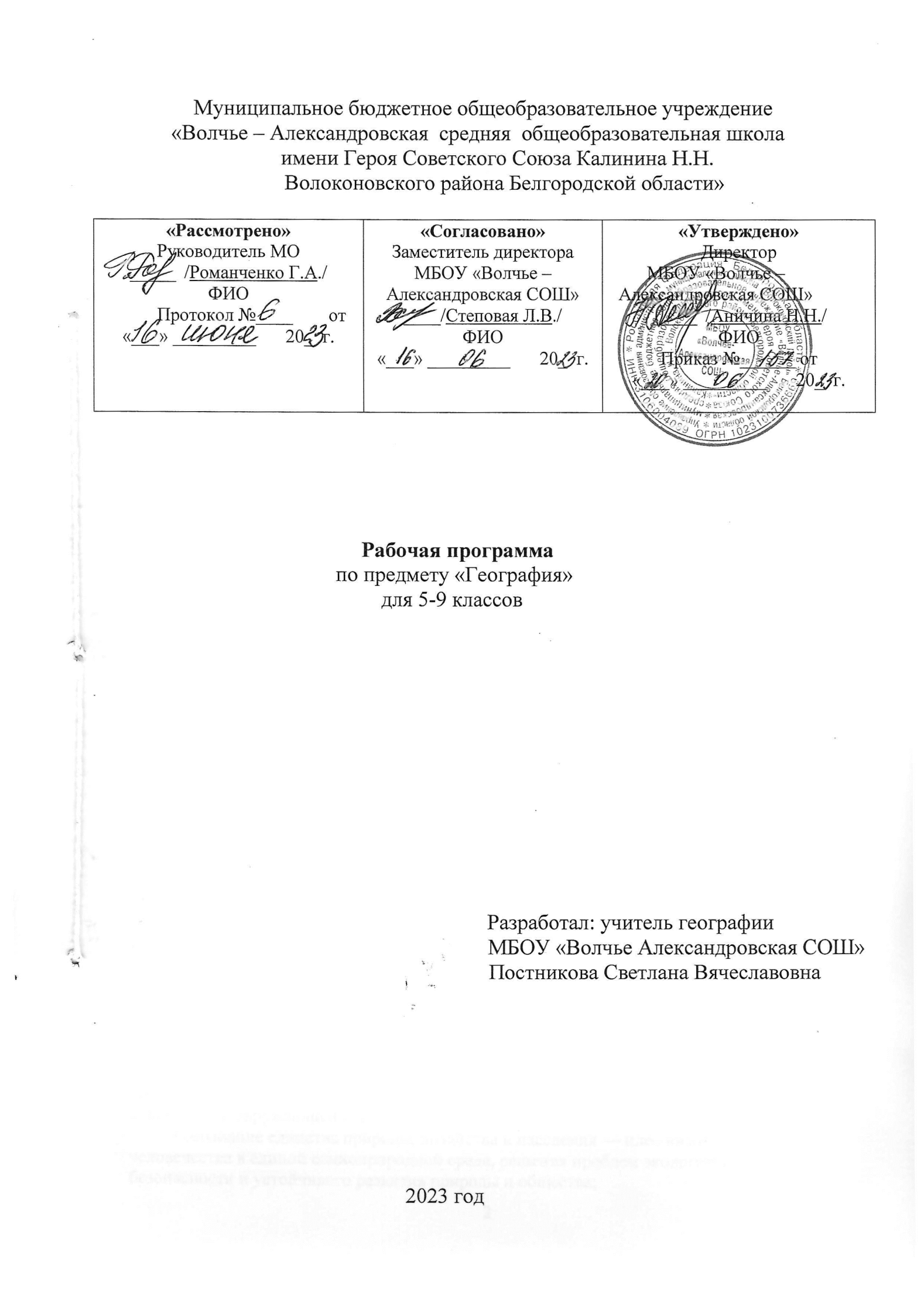 Пояснительная запискаРабочая программа по географии разработана для учащихся 5-9 классов МБОУ «Волчье-Александровская СОШ».Рабочая программа составлена на основеФедерального государственного образовательного стандарта общего образования;Фундаментального ядра содержания общего образования;Требований к результатам освоения основной образовательной программы основного общего образования, представленных в федеральном государственном образовательном стандарте, общего образования второго поколения;Рабочей программы по географии 5-9 классы  к линии УМК под редакцией О.А. Климановой и А.И. Алексеева / Э. В. Ким. — М. : Дрофа, 2017. — 90, [2] с.Рекомендации инструктивно-методического письма департамента образования Белгородской области, Белгородского института развития образования «О преподавании учебного предмета «География» в общеобразовательных организациях Белгородской области в 2019-2020 учебном году».Учебного плана МБОУ «Волчье-Александровская СОШ» на 2023-2024 учебный год.Общая характеристика курса географииСовременная география обладает естественнонаучным и социально-экономическим содержанием, комплексным, социальным, гуманистическим и другими подходами, поэтому лучше других наук подготовлена к разработке научных основ стратегии сохранения жизненной среды человечества, стратегии социального совершенствования для устойчивого развития общества, экономики и окружающей среды.Школьная география, формируя систему знаний о природных, социально-экономических, техногенных процессах и явлениях, готовит учащихся к практическому применению комплекса географических, геоэкологических, экономических и социальных знаний и умений в сфере общественно-географической деятельности.Целями изучения дисциплины являются:•	формирование знаний законов и закономерностей пространственно-временной организации географической оболочки и ее объектов разного масштаба (от материков до мелких ПТК), географических основ охраны природы и рационального природопользования;•	формирование комплексного мышления и целостного восприятия территории, знаний и понимания географических закономерностей, понимания насущных проблем взаимодействия человека и природной среды; пгодготовка учащихся к решению многих проблем: политических, экономических, социальных, экологических;•	знакомство с основными факторами, принципами и направлениями формирования новой территориальной структуры российского общества, с путями перехода России к устойчивому развитию;•	развитие ассоциативного мышления путем формирования географического образа мира, его крупных частей (материков и стран), своей страны и малой родины. Основные задачи:•	формирование географической картины мира и общей культуры;•	формирование географического (пространственно-временного) мышления, географического видения глобальных и локальных проблем, деятельно-ценностного отношения к окружающей среде;•	осознание единства природы, хозяйства и населения — идеологии выживания человечества в единой социоприродной среде, решения проблем экологической безопасности и устойчивого развития природы и общества;•	воспитание любви к своему краю, своей стране, уважения к другим народам и культурам.Курс географии направлен на достижение учащимися личностных  (отражающих  формирование ответственного отношения к учению, готовности и способности обучающихся к саморазвитию и самообразованию на основе мотивации к обучению и познанию), метапредметных (формируемых через освоение универсальных учебных действий, обеспечивающих овладение ключевыми компетенциями, составляющими основу умения учиться) и предметных результатов обучения, соответствующих требованиям федерального государственного образовательного стандарта основного общего образования. В рамках освоения данной дисциплины происходит реализация основных компонент общего образования:социально-личностной компоненты:•	подготовка учащихся быть адекватными окружающей географической действительности и соответственно формирование личностной ценностно-поведенческой линии школьника-гражданина в сфере жизнедеятельности;•	формирование интереса не только к географическому, но и к «очеловеченному» — индустриальному, историческому, культурологическому пространству;•	выработка у учащихся геоэкологически оправданного поведения в повседневной жизни и формирование нравственно-ценностного отношения к окружающей среде в своей местности, регионе, стране и подготовка к решению разных социально ориентированных задач;•	формирование эмоционально-ценностного отношения учащихся к миру, к природе, к деятельности способствует более эффективному усвоению других элементов содержания образования, развивает социально-ответственное поведение в природе и обществе, помогает адаптации к условиям проживания на определенной территории и стимулирует социальную активность человека;•	развитие пространственного, средового и геоэкологического мышления в масштабах своего региона, страны и мира в целом и представления о современной географической картине мира как части общей научной картины мира. Осознание пространственно-временного единства и взаимосвязи развития в географической действительности природных, социально-экономических, техногенных процессов и объектов;•	понимание того, что судьбы человечества, народов и среды их обитания едины;•	знание каждым человеком закономерностей развития географической оболочки и совершенствование комплексного географического мышления и экологически грамотного поведения — важных элементов общей культуры человека;•	формирование экономической образованности, умения анализировать ситуацию на рынке труда и предпринимательской деятельности. Освоение начальных подходов к прогнозированию, оценке, моделированию и проектированию природной, хозяйственной и экологической ситуации и проблем в конкретных регионах; общекультурной компоненты:•	формирование умений и навыков пользования разнообразными источниками информации, наблюдения на местности, решения доступных географических проблем; умелого применения знаний и навыков в субъектно-объектной практической деятельности, в том числе природопользовании с учетом хозяйственной целесообразности и экологических требований в конкретном географическом пространстве, что помогает оценить местные проблемы на фоне и с учетом развития страны и мира, выбрать верную политическую, экономическую и экологическую ориентацию. Например, понимание проблем окружающей среды и знание сущности неблагоприятных и опасных явлений для цели личной безопасности и общества, для информирования населения об экологических проблемах. Именно знания и умения, приобретенные в школе, становятся базой развития географической компетентности представителей и руководителей исполнительной власти, принимающих решения о ликвидации чрезвычайных ситуаций природного или техногенного характера, о ресурсопользовании.География в основной школе изучается с 5 по 9 класс. Содержание курса географии в основной школе является базой для изучения общих географических закономерностей, теорий, законов, гипотез в старшей школе и основой для последующей уровневой и профильной дифференциации.Описание места учебного предмета в учебном планеОбщее число учебных часов по авторской программе за пять лет обучения — 274, из них по 35 ч (1 ч в неделю) в 5 и 6 классах и по 68 ч (2 ч в неделю) в 7, 8 и 9 классах, учитывая резервное время.Изучение курса «География» в основной школе осуществляется с 5 по 9 классы, что составляет по рабочей программе в соответствии с учебным планом 272 из них:В рабочей программе изменено количество часов в 5-6 классе - 34 часа, в соответствии с учебным планом и календарным учебным графиком МБОУ «В-Александровская СОШ» на 34 учебных недели. Резервное время в 5-7 классах распределено по темам курса, а в 8 и 9 классах отдано под  региональный компонент - «География Белгородской области».ПЛАНИРУЕМЫЕ ОБРАЗОВАТЕЛЬНЫЕ РЕЗУЛЬТАТЫЛИЧНОСТНЫЕ РЕЗУЛЬТАТЫЛичностные результаты освоения программы основного общего образования по географии должны отражать готовность обучающихся руководствоваться системой позитивных ценностных ориентаций и расширения опыта деятельности на её основе и в процессе реализации основных направлений воспитательной деятельности, в том числе в части:Патриотического воспитания: осознание российской гражданской идентичности в поликультурном и многоконфессиональном обществе; проявление интереса к познанию природы, населения, хозяйства России, регионов и своего края, народов России; ценностное отношение к достижениям своей Родины — цивилизационному вкладу России; ценностное отношение к историческому и природному наследию и объектам природного и культурного наследия человечества, традициям разных народов, проживающих в родной стране; уважение к символам России, своего края.Гражданского воспитания: осознание российской гражданской идентичности (патриотизма, уважения к Отечеству, к прошлому и настоящему многонационального народа России, чувства ответственности и долга перед Родиной); готовность к выполнению обязанностей гражданина и реализации его прав, уважение прав, свобод и законных интересов других людей; активное участие в жизни семьи, образовательной организации, местного сообщества, родного края, страны для реализации целей устойчивого развития; представление о социальных нормах и правилах межличностных отношений в поликультурном и многоконфессиональном обществе; готовность к разно-образной совместной деятельности, стремление к взаимопониманию и взаимопомощи, готовность к участию в гуманитарной деятельности («экологический патруль», волонтёрство).Духовно-нравственного воспитания: ориентация на моральные ценности и нормы в ситуациях нравственного выбора; готовность оценивать своё поведение и поступки, а также поведение и поступки других людей с позиции нравственных и правовых норм с учётом осознания последствий для окружающей среды; развивать способности решать моральные проблемы на основе личностного выбора с опорой на нравственные ценности и принятые в российском обществе правила и нормы поведения с учётом осознания последствий для окружающей среды.Эстетического воспитания: восприимчивость к разным традициям своего и других народов, понимание роли этнических культурных традиций; ценностного отношения к природе и культуре своей страны, своей малой родины; природе и культуре других регионов и стран мира, объектам Всемирного культурного наследия человечества.Ценности научного познания: ориентация в деятельности на современную систему научных представлений географических наук об основных закономерностях развития природы и общества, о взаимосвязях человека с природной и социальной средой; овладение читательской культурой как средством познания мира для применения различных источников географической информации при решении познавательных и практико-ориентированных задач; овладение основными навыками исследовательской деятельности в географических науках, установка на осмысление опыта, наблюдений и стремление совершенствовать пути достижения индивидуального и коллективного благополучия.Физического воспитания, формирования культуры здоровья и эмоционального благополучия: осознание ценности жизни; ответственное отношение к своему здоровью и установка на здоровый образ жизни (здоровое питание, соблюдение гигиенических правил, сбалансированный режим занятий и отдыха, регулярная физическая активность); соблюдение правил безопасности в природе; навыков безопасного поведения в интернет-среде; способность адаптироваться к стрессовым ситуациям и меняющимся социальным, информационным и природным условиям, в том числе осмысляя собственный опыт и выстраивая дальнейшие цели; сформированность навыка рефлексии, признание своего права на ошибку и такого же права другого человека; готовность и способность осознанно выполнять и пропагандировать правила здорового, безопасного и экологически целесообразного образа жизни; бережно относиться к природе и окружающей среде.Трудового воспитания: установка на активное участие в решении практических задач (в рамках семьи, школы, города, края) технологической и социальной направленности, способность инициировать, планировать и самостоятельно выполнять такого рода деятельность; интерес к практическому изучению профессий и труда различного рода, в том числе на основе применения географических знаний; осознание важности обучения на протяжении всей жизни для успешной профессиональной деятельности и развитие необходимых умений для этого; осознанный выбор и построение индивидуальной траектории образования и жизненных планов с учётом личных и общественных интересов и потребностей.Экологического воспитания: ориентация на применение географических знаний для решения задач в области окружающей среды, планирования поступков и оценки их возможных последствий для окружающей среды; осознание глобального характера экологических проблем и путей их решения; активное неприятие действий, приносящих вред окружающей среде; осознание своей роли как гражданина и потребителя в условиях взаимосвязи природной, технологической и социальной сред; готовность к участию в практической деятельности экологической направленности.МЕТАПРЕДМЕТНЫЕ РЕЗУЛЬТАТЫИзучение географии в основной школе способствует достижению метапредметных результатов, в том числе:Овладению универсальными познавательными действиями:Базовые логические действияВыявлять и характеризовать существенные признаки географических объектов, процессов и явлений;устанавливать существенный признак классификации географических объектов, процессов и явлений, основания для их сравнения;выявлять закономерности и противоречия в рассматриваемых фактах и данных наблюдений с учётом предложенной географической задачи;выявлять дефициты географической информации, данных, необходимых для решения поставленной задачи;выявлять причинно-следственные связи при изучении географических объектов, процессов и явлений; делать выводы с использованием дедуктивных и индуктивных умозаключений, умозаключений по аналогии, формулировать гипотезы о взаимосвязях географических объектов, процессов и явлений;самостоятельно выбирать способ решения учебной географической задачи (сравнивать несколько вариантов решения, выбирать наиболее подходящий с учётом самостоятельно выделенных критериев).Базовые исследовательские действияИспользовать географические вопросы как исследовательский инструмент познания;формулировать географические вопросы, фиксирующие разрыв между реальным и желательным состоянием ситуации, объекта, и самостоятельно устанавливать искомое и данное;формировать гипотезу об истинности собственных суждений и суждений других, аргументировать свою позицию, мнение по географическим аспектам различных вопросов и проблем;проводить по плану несложное географическое исследование, в том числе на краеведческом материале, по установлению особенностей изучаемых географических объектов, причинно-следственных связей и зависимостей между географическими объектами, процессами и явлениями;оценивать достоверность информации, полученной в ходе географического исследования;самостоятельно формулировать обобщения и выводы по результатам проведённого наблюдения или исследования, оценивать достоверность полученных результатов и выводов;прогнозировать возможное дальнейшее развитие географических объектов, процессов и явлений, событий и их последствия в аналогичных или сходных ситуациях, а также выдвигать предположения об их развитии в изменяющихся условиях окружающей среды.Работа с информациейприменять различные методы, инструменты и запросы при поиске и отборе информации или данных из источников географической информации с учётом предложенной учебной задачи и заданных критериев;выбирать, анализировать и интерпретировать географическую информацию различных видов и форм представления;находить сходные аргументы, подтверждающие или опровергающие одну и ту же идею, в различных источниках географической информации;самостоятельно выбирать оптимальную форму представления географической информации;оценивать надёжность географической информации по критериям, предложенным учителем или сформулированным самостоятельно;систематизировать географическую информацию в разных формах.
Овладению универсальными коммуникативными действиями:Общениеформулировать суждения, выражать свою точку зрения по географическим аспектам различных вопросов в устных и письменных текстах;в ходе диалога и/или дискуссии задавать вопросы по существу обсуждаемой темы и высказывать идеи, нацеленные на решение задачи и поддержание благожелательности общения;сопоставлять свои суждения по географическим вопросам с суждениями других участников диалога, обнаруживать различие и сходство позиций;публично представлять результаты выполненного исследования или проекта.Совместная деятельность (сотрудничество)принимать цель совместной деятельности при выполнении учебных географических проектов, коллективно строить действия по её достижению: распределять роли, договариваться, обсуждать процесс и результат совместной работы;планировать организацию совместной работы, при выполнении учебных географических проектов определять свою роль (с учётом предпочтений и возможностей всех участников взаимодействия), участвовать в групповых формах работы, выполнять свою часть работы, достигать качественного результата по своему направлению и координировать свои действия с другими членами команды;сравнивать результаты выполнения учебного географического проекта с исходной задачей и оценивать вклад каждого члена команды в достижение результатов, разделять сферу ответственности.Овладению универсальными учебными регулятивными действиями:Самоорганизациясамостоятельно составлять алгоритм решения географических задач и выбирать способ их решения с учётом имеющихся ресурсов и собственных возможностей, аргументировать предлагаемые варианты решений;составлять план действий (план реализации намеченного алгоритма решения), корректировать предложенный алгоритм с учётом получения новых знаний об изучаемом объекте.Самоконтроль (рефлексия)владеть способами самоконтроля и рефлексии;объяснять причины достижения (недостижения) результатов деятельности, давать оценку приобретённому опыту;вносить коррективы в деятельность на основе новых обстоятельств, изменившихся ситуаций, установленных ошибок, возникших трудностей;оценивать соответствие результата цели и условиямПринятие себя и другихосознанно относиться к другому человеку, его мнению;признавать своё право на ошибку и такое же право другого.ПРЕДМЕТНЫЕ РЕЗУЛЬТАТЫ5 КЛАССПриводить примеры географических объектов, процессов и явлений, изучаемых различными ветвями географической науки;приводить примеры методов исследования, применяемых в географии;выбирать источники географической информации (картографические, текстовые, видео и фотоизображения, интернет-ресурсы), необходимые для изучения истории географических открытий и важнейших географических исследований современности;интегрировать и интерпретировать информацию о путешествиях и географических исследованиях Земли, представленную в одном или нескольких источниках;различать вклад великих путешественников в географическое изучение Земли;описывать и сравнивать маршруты их путешествий;находить в различных источниках информации (включая интернет-ресурсы) факты, позволяющие оценить вклад российских путешественников и исследователей в развитие знаний о Земле;различать вклад великих путешественников в географическое изучение Земли;описывать и сравнивать маршруты их путешествий;находить в различных источниках информации (включая интернет-ресурсы) факты, позволяющие оценить вклад российских путешественников и исследователей в развитие знаний о Земле;определять направления, расстояния по плану местности и по географическим картам, географические координаты по географическим картам;использовать условные обозначения планов местности и географических карт для получения информации, необходимой для решения учебных и (или) практико-ориентированных задач;применять понятия «план местности», «географическая карта», «аэрофотоснимок», «ориентирование на местности», «стороны горизонта», «горизонтали», «масштаб», «условные знаки» для решения учебных и практико-ориентированных задач;различать понятия «план местности» и «географическая карта», параллель» и «меридиан»;приводить примеры влияния Солнца на мир живой и неживой природы;объяснять причины смены дня и ночи и времён года;устанавливать эмпирические зависимости между продолжительностью дня и географической широтой местности, между высотой Солнца над горизонтом и географической широтой местности на основе анализа данных наблюдений; описывать внутреннее строение Земли;различать понятия «земная кора»; «ядро», «мантия»; «минерал» и «горная порода»;различать понятия «материковая» и «океаническая» земная кора;различать изученные минералы и горные породы, материковую и океаническую земную кору;показывать на карте и обозначать на контурной карте материки и океаны, крупные формы рельефа Земли;различать горы и равнины;классифицировать формы рельефа суши по высоте и по внешнему облику;называть причины землетрясений и вулканических извержений;применять понятия «литосфера», «землетрясение», «вулкан», «литосферная плита», «эпицентр землетрясения» и «очаг землетрясения» для решения учебных и (или) практико-ориентированных задач;применять понятия «эпицентр землетрясения» и «очаг землетрясения» для решения познавательных задач;распознавать проявления в окружающем мире внутренних и внешних процессов рельефообразования: вулканизма, землетрясений; физического, химического и биологического видов выветривания;классифицировать острова по происхождению;приводить примеры опасных природных явлений в литосфере и средств их предупреждения;приводить примеры изменений в литосфере в результате деятельности человека на примере своей местности, России и мира;приводить примеры актуальных проблем своей местности, решение которых невозможно без участия представителей географических специальностей, изучающих литосферу;приводить примеры действия внешних процессов рельефообразования и наличия полезных ископаемых в своей местности;представлять результаты фенологических наблюдений и наблюдений за погодой в различной форме (табличной, графической, географического описания).6 КЛАССОписывать по физической карте полушарий, физической карте России, карте океанов, глобусу местоположение изученных географических объектов для решения учебных и (или) практико-ориентированных задач;находить информацию об отдельных компонентах природы Земли, в том числе о природе своей местности, необходимую для решения учебных и (или) практико-ориентированных задач, и извлекать её из различных источников;приводить примеры опасных природных явлений в геосферах и средств их предупреждения;сравнивать инструментарий (способы) получения географической информации на разных этапах географического изучения Земли;различать свойства вод отдельных частей Мирового океана;применять понятия «гидросфера», «круговорот воды», «цунами», «приливы и отливы» для решения учебных и (или) практико-ориентированных задач;классифицировать объекты гидросферы (моря, озёра, реки, подземные воды, болота, ледники) по заданным признакам;различать питание и режим рек;сравнивать реки по заданным признакам;различать понятия «грунтовые, межпластовые и артезианские воды» и применять их для решения учебных и (или) практико-ориентированных задач;устанавливать причинно-следственные связи между питанием, режимом реки и климатом на территории речного бассейна;приводить примеры районов распространения многолетней мерзлоты;называть причины образования цунами, приливов и отливов;описывать состав, строение атмосферы;определять тенденции изменения температуры воздуха, количества атмосферных осадков и атмосферного давления в зависимости от географического положения объектов; амплитуду температуры воздуха с использованием знаний об особенностях отдельных компонентов природы Земли и взаимосвязях между ними для решения учебных и практических задач;объяснять образование атмосферных осадков; направление дневных и ночных бризов, муссонов; годовой ход температуры воздуха и распределение атмосферных осадков для отдельных территорий;различать свойства воздуха; климаты Земли; климатообразующие факторы;устанавливать зависимость между нагреванием земной поверхности и углом падения солнечных лучей; температурой воздуха и его относительной влажностью на основе данных эмпирических наблюдений;сравнивать свойства атмосферы в пунктах, расположенных на разных высотах над уровнем моря; количество солнечного тепла, получаемого земной поверхностью при различных углах падения солнечных лучей;различать виды атмосферных осадков;различать понятия «бризы» и «муссоны»;различать понятия «погода» и «климат»;различать понятия «атмосфера», «тропосфера», «стратосфера», «верхние слои атмосферы»;применять понятия «атмосферное давление», «ветер», «атмосферные осадки», «воздушные массы» для решения учебных и (или) практико-ориентированных задач;выбирать и анализировать географическую информацию о глобальных климатических изменениях из различных источников для решения учебных и (или) практико-ориентированных задач;проводить измерения температуры воздуха, атмосферного давления, скорости и направления ветра с использованием аналоговых и (или) цифровых приборов (термометр, барометр, анемометр, флюгер) и представлять результаты наблюдений в табличной и (или) графической форме;называть границы биосферы;приводить примеры приспособления живых организмов к среде обитания в разных природных зонах;различать растительный и животный мир разных территорий Земли;объяснять взаимосвязи компонентов природы в природно-территориальном комплексе;сравнивать особенности растительного и животного мира в различных природных зонах;применять понятия «почва», «плодородие почв», «природный комплекс», «природно-территориальный комплекс», «круговорот веществ в природе» для решения учебных и (или) практико-ориентированных задач;сравнивать плодородие почв в различных природных зонах;приводить примеры изменений в изученных геосферах в результате деятельности человека на примере территории мира и своей местности, путей решения существующих экологических проблем.
7 КЛАССОписывать по географическим картам и глобусу местоположение изученных географических объектов для решения учебных и (или) практико-ориентированных задач;называть: строение и свойства (целостность, зональность, ритмичность) географической оболочки;распознавать проявления изученных географических явлений, представляющие собой отражение таких свойств географической оболочки, как зональность, ритмичность и целостность;определять природные зоны по их существенным признакам на основе интеграции и интерпретации информации об особенностях их природы;различать изученные процессы и явления, происходящие в географической оболочке;приводить примеры изменений в геосферах в результате деятельности человека;описывать закономерности изменения в пространстве рельефа, климата, внутренних вод и органического мира;выявлять взаимосвязи между компонентами природы в пределах отдельных территорий с использованием различных источников географической информации;называть особенности географических процессов на границах литосферных плит с учётом характера взаимодействия и типа земной коры;устанавливать (используя географические карты) взаимосвязи между движением литосферных плит и размещением крупных форм рельефа;классифицировать воздушные массы Земли, типы климата по заданным показателям;объяснять образование тропических муссонов, пассатов тропических широт, западных ветров;применять понятия «воздушные массы», «муссоны», «пассаты», «западные ветры», «климатообразующий фактор» для решения учебных и (или) практико-ориентированных задач;описывать климат территории по климатограмме;объяснять влияние климатообразующих факторов на климатические особенности территории;формулировать оценочные суждения о последствиях изменений компонентов природы в результате деятельности человека с использованием разных источников географической информации;различать океанические течения;сравнивать температуру и солёность поверхностных вод Мирового океана на разных широтах с использованием различных источников географической информации;объяснять закономерности изменения температуры, солёности и органического мира Мирового океана с географической широтой и с глубиной на основе анализа различных источников географической информации;характеризовать этапы освоения и заселения отдельных территорий Земли человеком на основе анализа различных источников географической информации для решения учебных и практико-ориентированных задач;различать и сравнивать численность населения крупных стран мира;сравнивать плотность населения различных территорий;применять понятие «плотность населения» для решения учебных и (или) практико-ориентированных задач;различать городские и сельские поселения;приводить примеры крупнейших городов мира;приводить примеры мировых и национальных религий;проводить языковую классификацию народов;различать основные виды хозяйственной деятельности людей на различных территориях;определять страны по их существенным признакам;сравнивать особенности природы и населения, материальной и духовной культуры, особенности адаптации человека к разным природным условиям регионов и отдельных стран;объяснять особенности природы, населения и хозяйства отдельных территорий;использовать знания о населении материков и стран для решения различных учебных и практико-ориентированных задач;выбирать источники географической информации (картографические, статистические, текстовые, видео- и фотоизображения, компьютерные базы данных), необходимые для изучения особенностей природы, населения и хозяйства отдельных территорий;представлять в различных формах (в виде карты, таблицы, графика, географического описания) географическую информацию, необходимую для решения учебных и практико-ориентированных задач;интегрировать и интерпретировать информацию об особенностях природы, населения и его хозяйственной деятельности на отдельных территориях, представленную в одном или нескольких источниках, для решения различных учебных и практико-ориентированных задач;приводить примеры взаимодействия природы и общества в пределах отдельных территорий;распознавать проявления глобальных проблем человечества (экологическая, сырьевая, энергетическая, преодоления отсталости стран, продовольственная) на локальном и региональном уровнях и приводить примеры международного сотрудничества по их преодолению.8 КЛАССХарактеризовать основные этапы истории формирования и изучения территории России;находить в различных источниках информации факты, позволяющие определить вклад российских учёных и путешественников в освоение страны;характеризовать географическое положение России с использованием информации из различных источников;различать федеральные округа, крупные географические районы и макрорегионы России;приводить примеры субъектов Российской Федерации разных видов и показывать их на географической карте;оценивать влияние географического положения регионов России на особенности природы, жизнь и хозяйственную деятельность населения;использовать знания о государственной территории и исключительной экономической зоне, континентальном шельфе России, о мировом, поясном и зональном времени для решения практико-ориентированных задач;оценивать степень благоприятности природных условий в пределах отдельных регионов страны;проводить классификацию природных ресурсов;распознавать типы природопользования;находить, извлекать и использовать информацию из различных источников географической информации (картографические, статистические, текстовые, видео- и фотоизображения, компьютерные базы данных) для решения различных учебных и практико-ориентированных задач: определять возраст горных пород и основных тектонических структур, слагающих территорию;находить, извлекать и использовать информацию из различных источников географической информации (картографические, статистические, текстовые, видео- и фотоизображения, компьютерные базы данных) для решения различных учебных и практико-ориентированных задач: объяснять закономерности распространения гидрологических, геологических и метеорологических опасных природных явлений на территории страны;сравнивать особенности компонентов природы отдельных территорий страны;объяснять особенности компонентов природы отдельных территорий страны;использовать знания об особенностях компонентов природы России и её отдельных территорий, об особенностях взаимодействия природы и общества в пределах отдельных территорий для решения практико-ориентированных задач в контексте реальной жизни;называть географические процессы и явления, определяющие особенности природы страны, отдельных регионов и своей местности;объяснять распространение по территории страны областей современного горообразования, землетрясений и вулканизма;применять понятия «плита», «щит», «моренный холм», «бараньи лбы», «бархан», «дюна» для решения учебных и (или) практико-ориентированных задач;применять понятия «солнечная радиация», «годовая амплитуда температур воздуха», «воздушные массы» для решения учебных и (или) практико-ориентированных задач;различать понятия «испарение», «испаряемость», «коэффициент увлажнения»; использовать их для решения учебных и (или) практико-ориентированных задач;описывать и прогнозировать погоду территории по карте погоды;использовать понятия «циклон», «антициклон», «атмосферный фронт» для объяснения особенностей погоды отдельных территорий с помощью карт погоды;проводить классификацию типов климата и почв России;распознавать показатели, характеризующие состояние окружающей среды;показывать на карте и (или) обозначать на контурной карте крупные формы рельефа, крайние точки и элементы береговой линии России; крупные реки и озёра, границы климатических поясов и областей, природно-хозяйственных зон в пределах страны; Арктической зоны, южной границы распространения многолетней мерзлоты;приводить примеры мер безопасности, в том числе для экономики семьи, в случае природных стихийных бедствий и техногенных катастроф;приводить примеры рационального и нерационального природопользования;приводить примеры особо охраняемых природных территорий России и своего края, животных и растений, занесённых в Красную книгу России;выбирать источники географической информации (картографические, статистические, текстовые, видео- и фотоизображения, компьютерные базы данных), необходимые для изучения особенностей населения России;приводить примеры адаптации человека к разнообразным природным условиям на территории страны;сравнивать показатели воспроизводства и качества населения России с мировыми показателями и показателями других стран;различать демографические процессы и явления, характеризующие динамику численности населения России, её отдельных регионов и своего края;проводить классификацию населённых пунктов и регионов России по заданным основаниям;использовать знания о естественном и механическом движении населения, половозрастной структуре и размещении населения, трудовых ресурсах, городском и сельском населении, этническом и религиозном составе населения для решения практико-ориентированных задач в контексте реальной жизни;применять понятия «рождаемость», «смертность», «естественный прирост населения», «миграционный прирост населения», «общий прирост населения», «плотность населения», «основная полоса (зона) расселения», «урбанизация», «городская агломерация», «посёлок городского типа», «половозрастная структура населения», «средняя прогнозируемая продолжительность жизни», «трудовые ресурсы», «трудоспособный возраст», «рабочая сила», «безработица», «рынок труда», «качество населения» для решения учебных и (или) практико- ориентированных задач;представлять в различных формах (таблица, график, географическое описание) географическую информацию, необходимую для решения учебных и (или) практико-ориентированных задач.9 КЛАССВыбирать источники географической информации (картографические, статистические, текстовые, видео- и фотоизображения, компьютерные базы данных), необходимые для изучения особенностей хозяйства России;представлять в различных формах (в виде карты, таблицы, графика, географического описания) географическую информацию, необходимую для решения учебных и (или) практико-ориентированных задач;находить, извлекать и использовать информацию, характеризующую отраслевую, функциональную и территориальную структуру хозяйства России, для решения практико-ориентированных задач;выделять географическую информацию, которая является противоречивой или может быть недостоверной; определять информацию, недостающую для решения той или иной задачи;применять понятия «экономико-географическое положение», «состав хозяйства», «отраслевая, функциональная и территориальная структура», «условия и факторы размещения производства», «отрасль хозяйства», «межотраслевой комплекс», «сектор экономики», «территория опережающего развития», «себестоимость и рентабельность производства», «природно-ресурсный потенциал», «инфраструктурный комплекс», «рекреационное хозяйство», «инфраструктура», «сфера обслуживания», «агропромышленный комплекс», «химико-лесной комплекс», «машиностроительный комплекс», «металлургический комплекс», «ВИЭ», «ТЭК», для решения учебных и (или) практико-ориентированных задач;характеризовать основные особенности хозяйства России; влияние географического положения России на особенности отраслевой и территориальной структуры хозяйства; роль России как мировой энергетической державы; проблемы и перспективы развития отраслей хозяйства и регионов России;различать территории опережающего развития (ТОР), Арктическую зону и зону Севера России;классифицировать субъекты Российской Федерации по уровню социально-экономического развития на основе имеющихся знаний и анализа информации из дополнительных источников;находить, извлекать, интегрировать и интерпретировать информацию из различных источников географической информации (картографические, статистические, текстовые, видео- и фотоизображения, компьютерные базы данных) для решения различных учебных и практико-ориентированных задач: сравнивать и оценивать влияние отдельных отраслей хозяйства на окружающую среду; условия отдельных регионов страны для развития энергетики на основе возобновляемых источников энергии (ВИЭ);различать изученные географические объекты, процессы и явления: хозяйство России (состав, отраслевая, функциональная и территориальная структура, факторы и условия размещения производства, современные формы размещения производства);различать валовой внутренний продукт (ВВП), валовой региональный продукт (ВРП) и индекс человеческого развития (ИЧР) как показатели уровня развития страны и её регионов;различать природно-ресурсный, человеческий и производственный капитал;различать виды транспорта и основные показатели их работы: грузооборот и пассажирооборот;показывать на карте крупнейшие центры и районы размещения отраслей промышленности, транспортные магистрали и центры, районы развития отраслей сельского хозяйства;использовать знания о факторах и условиях размещения хозяйства для решения различных учебных и практико-ориентированных задач: объяснять особенности отраслевой и территориальной структуры хозяйства России, регионов, размещения отдельных предприятий; оценивать условия отдельных территорий для размещения предприятий и различных производств;использовать знания об особенностях компонентов природы России и её отдельных территорий; об особенностях взаимодействия природы и общества в пределах отдельных территорий для решения практико-ориентированных задач в контексте реальной жизни: оценивать реализуемые проекты по созданию новых производств с учётом экологической безопасности;критически оценивать финансовые условия жизнедеятельности человека и их природные, социальные, политические, технологические, экологические аспекты, необходимые для принятия собственных решений, с точки зрения домохозяйства, предприятия и национальной экономики;оценивать влияние географического положения отдельных регионов России на особенности природы, жизнь и хозяйственную деятельность населения;объяснять географические различия населения и хозяйства территорий крупных регионов страны;сравнивать географическое положение, географические особенности природно-ресурсного потенциала, населения и хозяйства регионов России;формулировать оценочные суждения о воздействии человеческой деятельности на окружающую среду своей местности, региона, страны в целом, о динамике, уровне и структуре социально-экономического развития России, месте и роли России в мире;приводить примеры объектов Всемирного наследия ЮНЕСКО и описывать их местоположение на географической карте;характеризовать место и роль России в мировом хозяйстве.Учебно-методический комплект:География. Землеведение. 5—6 классы. Учебник (авторы О. А. Климанова, В. В. Климанов, Э. В. Ким).География. Страноведение. 7 класс. Учебник (авторы О. А. Климанова, В. В. Климанов, Э. В. Ким).География России. Природа и население. 8 класс. Учебник (авторы А. И. Алексеев, В. А. Низовцев, Э. В. Ким).География России. Хозяйство и географические районы. 9 класс. Учебник (авторы А. И. Алексеев, В. А. Низовцев, Э. В. Ким).Формы организации учебного процесса.Основной формой организации образовательного процесса при реализации рабочей программы является урок.Формы учебной деятельности учащихся – индивидуальная, групповая, фронтальная. Используются следующие типы уроков: комбинированный урок, урок открытия новых знаний, урок закрепления изученного материала, урок-лекция, урок – практикум, урок-семинар.Преобладающими формами текущего контроля знаний, умений, навыков в 5-9 -х классах выступают письменный опрос (практические работы, тестирование с использованием дифференцированных  заданий), защита проектов. устный (индивидуальная, групповая и фронтальная беседа).Плановые виды контроля:  практические работы, тестовый контроль, топографические и географические диктанты, работы с контурными картами.Требования к уровню подготовки учащихсяУчащиеся научатся:выбирать источники географической информации (картографические, статистические, текстовые, видео- и фотоизображения, компьютерные базы данных), адекватные решаемым задачам; ориентироваться в источниках географической информации (картографические, статистические, текстовые, видео- и фотоизображения, компьютерные базы данных):  находить и извлекать необходимую информацию; определять и сравнивать качественные и количественные показатели, характеризующие географические объекты, процессы и явления, их положение в пространстве по географическим картам разного содержания и другим источникам; выявлять недостающую, взаимодополняющую и/или противоречивую географическую информацию, представленную в одном или нескольких источниках;представлять в различных формах (в виде карты, таблицы, графика, географического описания) географическую информацию, необходимую для решения учебных и практико-ориентированных задач;использовать различные источники географической информации (картографические, статистические, текстовые, видео- и фотоизображения, компьютерные базы данных) для решения различных учебных и практико-ориентированных задач: — выявления географических зависимостей и закономерностей на основе результатов наблюдений, на основе анализа, обобщения и интерпретации географической информации, объяснения географических явлений и процессов (их свойств, условий протекания и географических различий); — расчета количественных показателей, характеризующих географические объекты, явления и процессы;     — составления простейших географических прогнозов; — принятия решений, основанных на сопоставлении, сравнении и/или оценке географической информации;проводить с помощью приборов измерения температуры, влажности воздуха, атмосферного давления, силы и направления ветра, абсолютной и относительной высоты, направления и скорости течения водных потоков;различать изученные географические объекты, процессы и явления, сравнивать географические объекты, процессы и явления на основе известных характерных свойств и проводить их простейшую классификацию;использовать знания о географических законах и закономерностях, о взаимосвязях между изученными географическими объектами, процессами и явлениями для объяснения их свойств, условий протекания и различий;оценивать характер взаимодействия деятельности человека и компонентов природы в разных географических условиях с точки зрения концепции устойчивого разви- тия;различать (распознавать, приводить примеры) изученные демографические процессы и явления, характеризующие динамику численности населения Земли и отдельных регионов и стран;использовать знания о населении и взаимосвязях между изученными демографическими процессами и явлениями для решения различных учебных и практико-ориентированных задач;описывать по карте положение и взаиморасположение географических объектов;различать географические процессы и явления, определяющие особенности природы и населения материков и океанов, отдельных регионов и стран;устанавливать черты сходства и различия особенностей природы и населения, материальной и духовной культуры регионов и отдельных стран; особенности адаптации человека к разным природным условиям;объяснять особенности компонентов природы отдельных территорий;приводить примеры взаимодействия природы и общества в пределах отдельных территорий;различать принципы выделения и устанавливать соотношения между государственной территорией и исключительной экономической зоной России;оценивать воздействие географического положения России и ее отдельных частей на особенности природы, жизнь и хозяйственную деятельность населения;использовать знания о мировом, зональном, летнем и зимнем времени для решения практико-ориентированных задач по определению различий в поясном времени территорий в контексте реальной жизни;различать географические процессы и явления, определяющие особенности природы России и ее отдельных регионов;оценивать особенности взаимодействия природы и общества в пределах отдельных территорий России;объяснять особенности компонентов природы отдельных частей страны;оценивать природные условия и обеспеченность природными ресурсами отдельных территорий России; использовать знания об особенностях компонентов природы России и ее отдельных территорий, об особенностях взаимодействия природы и общества в пределах отдельных территорий России для решения практико-ориентированных задач в контексте реальной жизни;различать (распознавать, приводить примеры) демографические процессы и явления, характеризующие динамику численности населения России и отдельных регионов; факторы, определяющие динамику населения России, половозрастную структуру, особенности размещения населения по территории страны, географические различия в уровне занятости, качестве и уровне жизни населения;использовать знания о естественном и механическом движении населения, половозрастной структуре, трудовых ресурсах, городском и сельском населении, этническом и религиозном составе населения России для решения практико-ориентированных задач в контексте реальной жизни;находить и распознавать ответы на вопросы, возникающие в ситуациях повседневного характера, узнавать в них проявление тех или иных демографических и социальных процессов или закономерностей;различать (распознавать) показатели, характеризующие отраслевую, функциональную и территориальную структуру хозяйства России;использовать знания о факторах размещения хозяйства и особенностях размещения отраслей экономики России для объяснения особенностей отраслевой, функциональной и территориальной структуры хозяйства России на основе анализа факторов, влияющих на размещение отраслей и отдельных предприятий по территории страны; объяснять и сравнивать особенности природы, населения и хозяйства отдельных регионов России;сравнивать особенности природы, населения и хозяйства отдельных регионов России;сравнивать показатели воспроизводства населения, средней продолжительности жизни, качества населения России с мировыми показателями и показателями других стран; уметь ориентироваться при помощи компаса, определять стороны горизонта, использовать компас для определения азимута; описывать погоду своей местности; объяснять расовые отличия разных народов мира;давать характеристику рельефа своей местности; уметь выделять в записках путешественников географические особенности территории;приводить примеры современных видов связи, применять современные виды связи для решения учебных и практических задач по географии;оценивать место и роль России в мировом хозяйстве.Учащиеся получат возможность научиться:создавать простейшие географические карты различного содержания;моделировать географические объекты и явления;работать с записками, отчетами, дневниками путешественников как источниками географической информации;подготавливать сообщения (презентации) о выдающихся путешественниках, о современных исследованиях Земли;ориентироваться на местности: в мегаполисе и в природе;использовать знания о географических явлениях в повседневной жизни для сохранения здоровья и соблюдения норм экологического поведения в быту и окружающей среде;приводить примеры, показывающие роль географической науки в решении социально-экономических и геоэкологических проблем человечества; примеры практического использования географических знаний в различных областях деятельности;воспринимать и критически оценивать информацию географического содержания в научно-популярной литературе и средствах массовой информации;составлять описание природного комплекса; выдвигать гипотезы о связях и закономерностях событий, процессов, объектов, происходящих в географической оболочке;сопоставлять существующие в науке точки зрения о причинах происходящих глобальных изменений климата;оценивать положительные и негативные последствия глобальных изменений климата для отдельных регионов и стран;объяснять закономерности размещения населения и хозяйства отдельных территорий в связи с природными и социально-экономическими факторами;оценивать возможные в будущем изменения географического положения России, обусловленные мировыми геодемографическими, геополитическими и геоэкономическими изменениями, а также развитием глобальной коммуникационной системы;давать оценку и приводить примеры изменения значения границ во времени, оценивать границы с точки зрения их доступности;делать прогнозы трансформации географических систем и комплексов в результате изменения их компонентов;наносить на контурные карты основные формы рельефа;давать характеристику климата своей области (края, республики);показывать на карте артезианские бассейны и области распространения многолетней мерзлоты;выдвигать и обосновывать на основе статистических данных гипотезы об изменении численности населения России, его половозрастной структуры, развитии человеческого капитала;оценивать ситуацию на рынке труда и ее динамику;объяснять различия в обеспеченности трудовыми ресурсами отдельных регионов России;выдвигать и обосновывать на основе анализа комплекса источников информации гипотезы об изменении отраслевой и территориальной структуры хозяйства страны;обосновывать возможные пути решения проблем развития хозяйства России;выбирать критерии для сравнения, сопоставления, места страны в мировой экономике;объяснять возможности России в решении современных глобальных проблем человечества;оценивать социально-экономическое положение и перспективы развития России.Календарно-тематическое планированиеПриложение№1 Календарно-тематическое планирование по географии для 5 классаПриложение№2 Календарно-тематическое планирование по географии для 6 классаПриложение№3 Календарно-тематическое планирование по географии для 7 классаПриложение№4 Календарно-тематическое планирование по географии для 8 классаПриложение№5 Календарно-тематическое планирование по географии для 9 классаСодержание программыРаздел I. Как устроен наш мирТЕМА 1. ЗЕМЛЯ ВО ВСЕЛЕННОЙПредставления об устройстве мира. Как менялись представления об устройстве мира? Как задолго до первого космического полета ученые установили, что Земля вращается вокруг Солнца? Как устроен наш мир?Звезды и галактики. Что такое звезда? Как определили расстояния до звезд? Какие бывают звезды? Сколько всего существует звезд?Солнечная система. Какие две группы планет выделяют ученые? Стоит ли землянам бояться астероидов и комет? Как возникла Солнечная система? Почему Земля — обитаемая планета? Как человек исследует Солнечную систему?Луна — спутник Земли. Похожа ли Луна на Землю? Почему вид Луны на небе меняется? Как Луна влияет на Землю?Земля — планета Солнечной системы. Почему на Земле происходит смена дня и ночи? Как связаны продолжительность светового дня и смена времен года?ТЕМА 2. ОБЛИК ЗЕМЛИОблик земного шара. Как распределены по земному шару вода и суша? Сколько на Земле материков и океанов? Чем остров отличается от полуострова?Форма и размеры Земли. Глобус — модель Земли. Как изменялись представления людей о форме Земли? Кто впервые измерил Землю? Что такое глобус?Параллели и меридианы. Градусная сеть. Зачем на глобус нанесены параллели и меридианы? Чем примечательны некоторые параллели и меридианы Земли?Урок-практикум. Глобус как источник географической информации. Что изображено на глобусе? Как определить по глобусу расстояния? Как определить по глобусу направления?Раздел II. Развитие географических знаний  о земной поверхностиТЕМА 3. ИЗОБРАЖЕНИЕ ЗЕМЛИСпособы изображения земной поверхности. Как показать на листе бумаги большие участки земной поверхности?История географической карты. Когда появились и какими были первые карты? Как изменялись карты на протяжении истории человечества? Как делают карты на компьютере?ТЕМА 4. ИСТОРИЯ ОТКРЫТИЯ И ОСВОЕНИЯ ЗЕМЛИГеографические открытия древности. Какие географические представления были у древних народов? Куда путешествовали древние народы? Как звали самых известных географов древности?Географические открытия Средневековья. Как дошли до нас сведения о первых путешествиях? Кто из европейцев составил первое описание Востока?Великие географические открытия. Почему наступила эпоха Великих географических открытий? Как был открыт путь в Индию? Как вновь была открыта Америка? Кто первым обогнул земной шар?В поисках Южной Земли. Как была открыта Австралия? Как была открыта Антарктида и достигнут Южный полюс? Как начиналось изучение арктических широт?Исследования океана и внутренних частей материков. Как были открыты северные территории самого крупного материка Земли? Кто исследовал внутренние пространства других материков? Как люди стали изучать глубины Мирового океана?Урок-практикум. Записки путешественников и литературные произведения как источники географической информации.Раздел III. Как устроена наша планетаТЕМА 5. ЛИТОСФЕРАВнутреннее строение Земли. Каково внутреннее устройство нашей планеты?Горные породы и их значение для человека. Как образуются магматические горные породы? Что происходит с горными породами на поверхности Земли? Как преобразуются горные породы, попадая в недра Земли?Урок-практикум.Работас коллекцией горных пород и минералов. Как различаются минералы? Как различаются горные породы? Как и где используют горные породы и минералы?Рельеф и его значение для человека. Как образуется рельеф Земли? Какое значение имеет рельеф для человека?Основные формы рельефа Земли. Каковы основные формы рельефа суши? Как происходит переход от материка к океану? Какие формы рельефа есть на океанском дне?ТЕМА 6. ГИДРОСФЕРА Мировой круговорот воды. Почему на Земле не истощаются запасы пресной воды? Почему существует круговорот воды?Мировой океан и его части. Какие бывают моря? Что такое заливы и проливы?Гидросфера — кровеносная система Земли. Какую роль в природе и жизни человека играют реки? Какую роль в природе и жизни человека играют озера? Какую роль в природе и жизни человека играют подземные воды и болота? Какую роль в природе и жизни человека играют ледники?ТЕМА 7. АТМОСФЕРААтмосфера Земли и ее значение для человека. Чем мы дышим? Как изменяются свойства воздуха с высотой? Различаются ли свойства воздуха в разных районах земного шара?Погода. Что такое погода? Почему погода такая разная? Что такое метеорология и как составляются прогнозы погоды?Урок-практикум.Знакомство с метеорологическими приборами и наблюдение за погодой. С помощью каких приборов измеряют значения разных элементов погоды?ТЕМА 8. БИОСФЕРАБиосфера — живая оболочка Земли. Когда и как на планете Земля возникла жизнь? Как связаны все живые организмы? Как живые организмы изменяют нашу планету? Что такое биосфера?Урок-практикум. Экскурсия на природу. Что такое экскурсия? Что такое фенологические наблюдения? Зачем собирают гербарий? Как провести гидрологические наблюдения? Что является итогом экскурсии?ТЕМА 9. ПРИРОДА И ЧЕЛОВЕКВоздействие человека на природу Земли. Что человек берет из природы? Почему так опасно загрязнение природы? Каковы масштабы воздействия человека на природу? Почему надо беречь и охранять природу? Как должны строиться взаимоотношения человека и природы?Раздел IV. Земля во ВселеннойВращение Земли и его следствия. Когда начинается лето? Что такое тропики и полярные круги?Географические координаты. Для чего нужны географические координаты? Что такое географическая широта и географическая долгота?Урок-практикум.Определение географических координат точки по глобусу. Как определить географические координаты объекта, лежащего на пересечении линий градусной сети? Как определить географические координаты объекта, лежащего между линиями градусной сети? Как, зная географические координаты, найти объект на глобусе?Раздел V. Путешествия и их географическое отражениеПлан местности. Умеете ли вы путешествовать? Как сделать ваши путевые впечатления интересными и полезными для всех остальных? Как можно изобразить земную поверхность? По каким правилам строится план местности? Как на планах может обозначаться масштаб? Как на планах обозначаются окружающие нас объекты?Ориентирование по плану и на местности. Как пользоваться компасом? Как определить по плану свое местонахождение? Как читать план местности?Урок-практикум.Составление плана местности. Полярная съемка местности. Маршрутная съемка местности.Многообразие карт. Какими бывают карты? Какие части земного шара могут быть показаны на карте? Как различаются карты по масштабу?Урок-практикум.Работа с картой. Как, зная географические координаты, найти точку на карте? Как описать местоположение объекта на карте?Раздел VI. Природа ЗемлиТЕМА 10. ПЛАНЕТА ВОДЫСвойства вод Мирового океана. Почему вода в Мировом океане соленая? Какова температура океанской воды?Движение вод в Мировом океане. Как в Мировом океане образуются волны? Чем отличаются течения от окружающих вод? Как узнали о существовании океанических течений? Как океанические течения влияют на природу приморских районов материков?ТЕМА 11. ВНУТРЕННЕЕ СТРОЕНИЕ ЗЕМЛИДвижение литосферных плит. Какие силы управляют перемещением материков?Землетрясения: причины и последствия. Что происходит во время землетрясения? Какой силы может быть землетрясение? Можно ли предсказать землетрясение?Вулканы. Что такое вулкан? Что происходит в результате извержения вулкана? Может ли человек использовать вулканы? Что такое гейзеры?ТЕМА 12. РЕЛЬЕФ СУШИИзображение рельефа на планах местности и географических картах. Что такое относительная и абсолютная высота? Как изображают рельеф на плане местности? Как пользоваться шкалой высот и глубин? Что такое профиль местности?Горы. Как устроены горные области? Какие бывают горы? Как горы рождаются и развиваются? Как возникают пещеры? Какие стихийные процессы происходят в горах?Равнины. Как различаются равнины по высоте? Как рождаются равнины? Как текущая вода изменяет облик равнин? Какие формы рельефа создает на равнинах ветер?ТЕМА 13. АТМОСФЕРА И КЛИМАТЫ ЗЕМЛИТемпература воздуха. Почему температура воздуха с высотой понижается? Как температура воздуха меняется в течение суток? Как в России температура воздуха меняется в течение года? Везде ли на земном шаре бывают зима и лето?Атмосферное давление.Ветер. Какое бывает атмосферное давление? Что такое ветер?Облака и атмосферные осадки. Откуда берется дождь? Какие бывают атмосферные осадки?Погода и климат. Чем погода отличается от климата? Как распределены по земному шару пояса атмосферного давления? Как перемещаются воздушные массы в атмосфере Земли? Сколько на Земле климатических поясов? Какие еще причины влияют на климат? Как на климат влияет распределение суши и моря?Урок-практикум.Работа с климатическими картами. Работа с картами температуры воздуха. Работа с картой «Среднегодовое количество осадков». Определение направления господствующих ветров.Урок-практикум.Наблюдения за погодой. Как определить направление ветра? Как правильно измерить температуру воздуха? Как определить среднюю температуру воздуха за сутки? Как определить облачность? Как определить атмосферное давление?ТЕМА 14. ГИДРОСФЕРА — КРОВЕНОСНАЯ СИСТЕМА  ЗЕМЛИРеки в природе и на географических картах. Откуда в реку поступает вода? Когда воды в реке больше всего? Как меняется река от истока к устью? Как влияют на характер течения реки горные породы, слагающие ее русло? Что происходит, когда река встречается с морем?Озера. Какие бывают озера? Что такое сточное озеро?Подземные воды. Болота. Ледники. Как добыть воду из-под земли? Как связаны подземные воды и болота? Чем различаются горные и покровные ледники? Как на ледники влияют изменения климата?Раздел VII. Географическая оболочка —  среда жизниТЕМА 15. ЖИВАЯ ПЛАНЕТАЗакономерности распространения живых организмов на Земле. От чего зависит растительность? Какие типы растительного покрова есть на земном шаре? От каких условий зависит распространение животных?Почва как особое природное тело. Чем отличается почва от горной породы? Какие бывают почвы? Почему человек должен охранять почву?ТЕМА 16. ГЕОГРАФИЧЕСКАЯ ОБОЛОЧКА  И ЕЕ ЗАКОНОМЕРНОСТИПонятие о географической оболочке. Как связаны между собой оболочки Земли? Что такое географическая оболочка? Какие свойства имеет географическая оболочка?Природные комплексы как части географической оболочки. Из чего состоит географическая оболочка? Какие природные комплексы размещены на равнинах Земли? Что влияет на размещение природных комплексов в горах?Природные зоны Земли. Чем различаются природные зоны? Какие природные зоны существуют в жарких и влажных районах Земли? Какие природные зоны есть в жарких и сухих районах Земли? Где растет самый лучший виноград? Какие природные зоны есть в умеренных широтах? Какие природные зоны есть в полярных районах нашей планеты?ТЕМА 17. ПРИРОДА И ЧЕЛОВЕКСтихийные бедствия и человек. Какие бывают стихийные бедствия? Когда стихийные бедствия особенно опасны? Как человек защищается от стихийных бедствий?7 классГЕОГРАФИЯ. СТРАНОВЕДЕНИЕВВЕДЕНИЕГеография в современном мире. Какой вклад в изучение нашей планеты вносит география? Чем занимается страноведение?Материки, части света и страны. В чем разница между материком и частью света? На какой карте можно увидеть сразу все страны мира?Разнообразие стран современного мира. Как страны различаются по географическому положению и размерам? Как страны различаются по форме государственного правления? Каково государственное устройство разных стран мира?Урок-практикум. Источники страноведческой информации. Как можно использовать справочную литературу для получения страноведческой информации? Чем полезны для страноведа описания путешественников и литературные произведения? Как могут помочь при составлении страноведческого описания фотографии, космические снимки и рисунки?Урок-практикум (продолжение).Карта — один из основных источников страноведческой информации. Как охарактеризовать по карте географическое положение, природу, население и хозяйство территории? О чем могут рассказать географические названия?Раздел I. Земля — планета людейТЕМА 1. НАСЕЛЕНИЕ МИРАРасселение человека по земному шару. Как люди заселяли Землю? Где появились древние государства? Откуда и куда мигрировали люди на протяжении нашей эры?Численность и размещение населения мира. Сколько человек живет на Земле? Насколько быстро растет население нашей планеты? Как население распределено по Земле? Что мешает человеку заселить всю планету?Человеческие расы. К каким основным расам относится население земного шара? Какие внешние признаки характерны для представителей различных рас? Имеются ли у рас преимущества друг перед другом?Народы мира. Что такое народ? По каким признакам различаются народы мира? Что такое языковые семьи? Какие религии исповедуют разные народы?Городское и сельское население.Крупнейшие города мира. Как живут люди в городе и сельской местности? Что такое урбанизация? Есть ли в облике разных городов общие черты? Какие проблемы испытывают жители городов?ТЕМА 2. ХОЗЯЙСТВЕННАЯ ДЕЯТЕЛЬНОСТЬ ЛЮДЕЙВозникновение и развитие хозяйства. Как Робинзон Крузо сумел выжить на необитаемом острове? Какими видами хозяйственной деятельности занимался Робинзон?Современное хозяйство мира. Что такое промышленность? Каким бывает сельское хозяйство? Какие предприятия образуют третичный сектор экономики? Как связаны экономики разных стран?Раздел II. Океаны, материки и страны мираТЕМА 3. ОКЕАНЫМировой океан и его значение для человечества. Как люди изучали Мировой океан? Каково значение Мирового океана для Земли? Как распределена жизнь в Мировом океане? Что дает океан человеку? Как человек воздействует на океан?Атлантический океан — самый молодой и освоенный. Каковы особенности географического положения и природы Атлантического океана? Какие богатства Атлантического океана использует человек?Особенности природы и хозяйственного использования Индийского океана. Каковы особенности географического положения и природы Индийского океана? Как человек осваивает Индийский океан?Тихий океан — самый большой и глубокий. Чем знаменит самый большой океан планеты? Какие богатства океана использует человек?Северный Ледовитый океан — самый маленький и холодный. Чем Северный Ледовитый океан отличается от других океанов Земли? Как Северный Ледовитый океан используется человеком?ТЕМА 4. ЕВРАЗИЯ. ОБЩАЯ ХАРАКТЕРИСТИКАУрок-практикум.Евразия — самый большой материк Земли. Географическое положение. Почему изучение материков надо начинать с изучения их географического положения? Каковы особенности географического положения Евразии? Урок-практикум.Рельеф Евразии. Почему рельеф Евразии так разнообразен? Урок-практикум.Климат Евразии. Почему климат Евразии так разнообразен? Как образуются переходные климатические пояса? Чем переходные климатические пояса отличаются от основных поясов? Что такое климатограммы? Для чего они нужны? Урок-практикум.Внутренние воды и природные зоны Евразии. Как внутренние воды распределены по территории Евразии? Каковы особенности размещения почвенно-растительных зон?ТЕМА 5. ЕВРОПАСеверная Европа. Островные и полуостровные страны Северной Европы. Каковы особенности природы этих стран? Каковы особенности населения и хозяйства этих стран? Как островное и полуостровное географическое положение сказалось на формировании природы и хозяйства стран региона? Какие опасные природные явления и почему отличают территорию Исландии от остальных стран региона?Средняя Европа. Британские острова (Великобритания и Ирландия). Где находятся Британские острова? Каковы особенности природы Британских островов? Как влияют воздушные массы и океанические течения на климат и природные зоны страны? Чем характеризуется население и экономика стран, расположенных на Британских островах? Каковы были основные отрасли хозяйства Великобритании в эпоху ее колониального величия и теперь? Каковы основные черты населения Британских островов? В чем черты сходства и различия природы и хозяйства Ирландии и Великобритании?Франция и страны Бенилюкса. Какие страны объединяются в экономический союз Бенилюкса? Каковы особенности природы Франции? В чем различия основных частей природы Франции? Как живут французы? Чем эта страна известна в мире? Какие сложности, связанные с низменным положением своей территории, пришлось преодолеть жителям Нидерландов, чтобы освоить земли под сельское хозяйство? Что вы знаете о Бельгии? Германия и Альпийские страны. Какова природа Германии? Как увеличивается абсолютная высота и меняются природные комплексы страны при движении с севера на юг? В чем особенности природы и хозяйства северных приморских частей Германии? Каковы особенности населения и хозяйства страны в целом? Какие страны расположены в Альпах? В чем отличие природы и хозяйства Альпийских стран от остальных стран Европы? В какую геологическую эпоху образовались Альпы и какие опасные природные явления наблюдаются в горах? В чем особенности хозяйства Альпийских стран? Какие отрасли хозяйства этих стран сформировались исторически и остаются важными и в наше время, а какие стали особенно активно развиваться во второй половине XX в.? Польша, Чехия, Словакия, страны Балтии — страны Восточной Европы. Какую часть Европы и почему называют Восточной? Как меняется природа этой части света при движении с запада на восток по мере уменьшения влияния Атлантического океана? Как четвертичные оледенения повлияли на облик природы стран Восточной Европы? Какие страны и почему называют странами Балтии? В чем отличия и в чем сходство природы стран Балтии с природой Польши, Чехии и Словакии? Кто живет в этих странах, какие отрасли хозяйства в них развиты? Какова история отношений России со странами Балтии и странами Восточной Европы?Белоруссия, Украина и Молдавия. В чем особенности географического положения этих стран по сравнению с остальными странами Европы? Какая из них имеет выход к морю? Климат какой страны более подходит для выращивания фруктов и винограда? Какие уникальные природные комплексы есть в этих странах? К какой языковой группе относятся жители этих стран? С какими языками схожи их языки? Какова история отношений России с этими странами? Южная Европа. Испания и Португалия — страны на Пиренейском полуострове. Как различаются размеры и государственное устройство Испании и Португалии? Какими эти страны были раньше и где они имели колониальные владения? Как влияние близости к Атлантическому океану сказывается на природе и хозяйстве Португалии? Почему Испанию называют «Африкой в миниатюре»? Какие культурные ценности в пределах этих стран составляют общемировое наследие? Есть ли в этих странах отрасли промышленности и сельского хозяйства общеевропейской значимости? Страны на Апеннинском полуострове. Какова природа Италии? В какую геологическую эпоху образовались горы Италии и какие опасные природные явления наблюдаются на территории страны? В чем различия в размещении населения и отраслей хозяйства между севером и югом Италии? Где находятся самые главные и мощные в промышленном отношении города страны? Какими архитектурными и культурными памятниками знаменита Италия? Дунайские и Балканские страны. Какие страны называют Дунайскими, а какие — Балканскими? В чем особенность географического положения Балканского полуострова? Чем рельеф Балканского полуострова отличается от других полуостровов? Какова природа Балканских и Дунайских стран? В чем особенности национального состава населения этих стран? Какие черты отрасли промышленности и сельского хозяйства характерны для стран региона?Россия — самая большая по площади страна мира. Какими особенностями характеризуется географическое положение России?Природа, население и хозяйство России. Каковы главные особенности природы России? Какими богатствами одарила Россию природа? В чем особенность населения России? Как различаются географические районы России?ТЕМА 6. АЗИЯЗакавказье. Где находятся страны Закавказья? Между какими частями света лежит регион? Каковы особенности природы этих стран? В чем плюсы и минусы географического положения каждой из стран Закавказья? Каковы особенности населения и хозяйства стран Закавказья?Юго-Западная Азия. Какие страны образуют Юго-Западную Азию и где они находятся? Какова природа этих стран? В каких климатических поясах лежат страны региона? Чем определяются сухость и высокие летние температуры в этих странах? Какие религии зародились на территории региона? В чем особенность религиозного и этнического состава населения этих стран? Какие отрасли промышленности и сельского хозяйства развиты на Аравийском полуострове?Центральная Азия. Где находятся страны Центральной Азии? Как особенности географического положения определяют природу стран региона? Почему Центральную Азию называют «краем пустынь и гор»? Каковы особенности жизни населения стран Центральной Азии?Восточная Азия. Китай и Монголия. Как по размеру территории и численности населения различаются Китай и Монголия? Что характерно для климатических условий зимнего сезона в Монголии? Горы каких областей складчатости находятся на территории этих стран? Каковы особенности населения и хозяйства Китая и Монголии? Япония и страны на Корейском полуострове. Каковы особенности географического положения и природы Японии? Как живут японцы? Каковы особенности природы и населения стран Корейского полуострова?Южная Азия. Где находятся страны Южной Азии? Какие страны относятся к этому региону? В чем заключается разнообразие природы этих стран? Как в Южной Азии живут люди?Юго-Восточная Азия. Островные и полуостровные страны Юго-Восточной Азии? Характерные особенности природы этой части Азии? Как в Юго-Восточной Азии живут люди? Какие природные зоны занимают большую часть стран региона и какое воздействие на них оказал человек?ТЕМА 7. АФРИКАОбщая характеристика Африки. Каковы особенности природы Африки, как они зависят от географического положения материка? Чем различаются страны Африки?Северная Африка. Где находятся страны Северной Африки? Что известно о прошлом этих стран? Какие природные районы можно выделить в Северной Африке? Чем различаются занятия населения этих стран?Западная и Центральная Африка. Каковы размеры этой части Африки? Чем отличается природа расположенных здесь стран? Какие народы проживают на территории Западной и Центральной Африки и чем они занимаются?Восточная Африка. Где находятся страны Восточной Африки? Какова природа этих стран? Кто населяет страны Восточной Африки? Чем интересен остров Мадагаскар?Южная Африка. Чем отличаются страны Южной Африки по географическому положению? Каковы особенности природы этих стран? Кто населяет Южную Африку?ТЕМА 8. АМЕРИКА — НОВЫЙ СВЕТСеверная Америка. Южная Америка. Общая характеристика. Каковы особенности географического положения и природы Северной и Южной Америки?Канада. Канада — самая северная страна Нового Света. Какова природа Канады? Как живут канадцы? Каковы особенности природы и населения самого большого в мире острова Гренландия?Особенности географического положения, государственного устройства и природы США. Где находятся США? Каково государственное устройство США? Каковы особенности рельефа, климата и внутренних вод США? В каких природных зонах располагается территория США?Население и хозяйство США. Как происходило заселение территории США? Кто такие американцы и где они живут? Какие особенности имеет хозяйство США? Чем различаются районы США?Центральная Америка и Вест-Индия. Какие страны находятся в Центральной Америке? Что такое Вест-Индия? Чем отличаются природа, население и хозяйство Мексики? Каковы особенности небольших стран Центральной Америки и многочисленных островов Вест-Индии?Бразилия. Где находится Бразилия и каковы ее размеры? Какова природа Амазонии? Чем отличается природа Бразильского плоскогорья? Каковы главные черты населения и хозяйства Бразилии?Хребты и нагорья Анд: от Венесуэлы до Чили. Какие страны называют Андскими? Каковы особенности рельефа Андских стран? Какие природные комплексы сформировались в Андских странах? Каковы особенности населения и хозяйства Андских стран? Чем знамениты Андские страны?Лаплатские страны. Какие страны называют Лаплатскими? Какова природа этих стран? Чем характеризуется население и хозяйство Лаплатских стран?ТЕМА 9. АВСТРАЛИЯ И ОКЕАНИЯГеографическое положение и природа Австралии. Какова природа Австралии? Почему Австралию можно назвать материком-заповедником?Австралийский Союз. Когда европейцы узнали об Австралии и заселили ее? Какие особенности характерны для современного населения и хозяйства Австралийского Союза?Океания. Что такое Океания? Каковы особенности природы и населения Океании? Каковы отличительные особенности Меланезии, Полинезии и Микронезии? Как образуются коралловые рифы и атоллы?ТЕМА 10. ПОЛЯРНЫЕ ОБЛАСТИ ЗЕМЛИПолярные области Земли. Что называют полярными областями Земли? Чем похожи и чем различаются Арктика и Антарктика? Что представляет собой сухопутная часть Арктики? Как люди исследовали полярные области Земли?Антарктика. Каковы природные особенности Антарктики? Чем Антарктида отличается от других материков? Кто живет в Антарктиде?Раздел III. Человек и планета: история взаимоотношенийИстория изменения природы Земли человеком. Как изменяли природу первобытные люди? Как воздействовало на природу древнее земледелие? Чем различается изменение природы человеком в древности и в наши дни? Что происходит в земных оболочках под влиянием деятельности человека?Изменение человеком природы материков. Почему у взаимоотношений человека и природы на разных материках Земли есть свои особенности? Как человек изменяет природу Евразии и Северной Америки? Как человек изменяет природу Южной Америки? Как человек влияет на природу Африки? 8 классГЕОГРАФИЯ РОССИИ. ПРИРОДА И НАСЕЛЕНИЕВВЕДЕНИЕЗачем мы изучаем географию России. География — один из способов познания окружающего мира. Разделы географической науки. География России и краеведение. Географический взгляд на мир.Раздел I. Пространства РоссииРоссия на карте мира. Какова доля России в территории и населении мира? Есть ли страна севернее и холоднее? Где находятся крайние точки России? Какова протяженность территории России?Границы России. С какими странами граничит Россия на суше? Каковы морские границы России?Россия на карте часовых поясов. Что такое поясное, декретное и летнее время? Где на Земле начинаются новые сутки?Формирование территории России. Как начиналось освоение новых земель? Как происходило присоединение восточных территорий? Как происходило присоединение южных территорий? Как Россия закреплялась на Дальнем Востоке? Чем закончился период расширения территории государства?Географическое изучение территории России. Какие главные задачи стоят перед географической наукой на первых этапах освоения и изучения новых территорий? Бывают ли географические «закрытия»? Могут ли географы помочь преобразовать территорию? Каковы современные задачи географии России? Какие бывают источники географических знаний?Географическое районирование. Зачем необходимо районировать территорию страны? Как можно проводить районирование территории? Каковы особенности административно-территориального устройства России?Практические работы.1. Сравнение географического положения России и Канады. 2. Выявление особенностей географического положения района своего проживания. 3. Решение задач на определение поясного времени.Раздел II. Природа и человек ТЕМА 1. РЕЛЬЕФ И НЕДРАСтроение земной коры (литосферы) на территории России. Как определяют возраст и изучают геологическую историю развития Земли? Что такое геохронологическая шкала? Что такое тектонические структуры? Как образуются горы?Важнейшие особенности рельефа России. Что представляют собой равнины России? Какие горные сооружения окаймляют равнины?Современное развитие рельефа. Как внутренние силы Земли влияют на рельеф? Какова роль внешних сил в формировании рельефа? Как ледник изменял лик планеты? Как воды изменяют земную поверхность? Что такое эоловые формы рельефа? Как человек изменяет рельеф?Использование недр. Какими рудными полезными ископаемыми богата Россия? Где добываются полезные ископаемые осадочного происхождения? Как добыча полезных ископаемых влияет на окружающую среду?Практические работы.4. Обозначение на контурной карте главных тектонических структур, наиболее крупных форм рельефа. 5. Установление взаимосвязей тектонических структур, рельефа и полезных ископаемых на основе работы с разными источниками географической информации на примере своего края. 6.I вариант. Характеристика рельефа и полезных ископаемых какой-либо из территорий (по выбору). Оценка возможностей освоения месторождений и использования полезных ископаемых в хозяйстве. II вариант. Сравнительная характеристика горной и равнинной территорий с выявлением возможного влияния природных условий на жизнь и хозяйственную деятельность людей (Русская равнина — Урал, Среднерусская возвышенность — Хибины или Северный Кавказ, степной и горный Крым).ТЕМА 2. КЛИМАТОбщая характеристика климата России. В каких климатических поясах находится наша страна? Чем объяснить ярко выраженную сезонность климатических характеристик и холодную продолжительную зиму на территории нашей страны?Закономерности циркуляции воздушных масс. Атмосферные фронты, циклоны и антициклоны. Каковы закономерности движения воздушных масс над территорией России? Как влияет на климат западный перенос воздушных масс? Какие особенности климата определяют континентальные воздушные массы? Что такое атмосферный фронт? Как меняется погода при движении атмосферных фронтов? Что такое циклон и антициклон? Как меняется погода при движении циклонов и антициклонов?Распределение температур и осадков. Как влияют на распределение температур и осадков океаны и течения? Какой регион самый холодный? Каковы закономерности изменения температуры воздуха и количества осадков на территории страны?Типы климата нашей страны. Чем характеризуются арктический и субарктический климаты? Какие климатические области выделяют в пределах умеренного климатического пояса? Чем характеризуется субтропический климат?Климат и человек. Что такое комфортность климата? Почему нужно прогнозировать погоду? Какие особенности климата важны для ведения сельского хозяйства?Практические работы.7. Характеристика климатических областей с точки зрения условий жизни и хозяйственной деятельности людей. 8. Оценка влияния климатических условий на географию сельскохозяйственных культур. Работа с таблицей, агроклиматическими картами.ТЕМА 3. БОГАТСТВО ВНУТРЕННИХ ВОД РОССИИРеки. Как распределена речная сеть по территории страны? Что такое река? Какие особенности рек важно знать человеку? Что такое расход воды в реке и годовой сток? Чем питаются и в каком режиме живут реки?Озера, подземные воды, многолетняя мерзлота и ледники. Какого происхождения могут быть озерные котловины? Можно ли назвать подземные воды полезными ископаемыми? Почему многолетняя мерзлота — феномен природы? Каково значение современных ледников?Болота. Можно ли считать болота «гиблыми» местами России? Что же такое болото? Где распространены болота?Человек и вода. Почему воду считают источником всего живого на Земле? Что происходит с рекой при строительстве на ней гидротехнических сооружений? Почему мелеют и исчезают реки? Зачем реки соединяют каналами? Какое значение имеют подземные воды для человека?Практические работы. 9. Обозначение на контурной карте крупных рек и озер. 10. Характеристика реки с точки зрения возможностей ее хозяйственного использования. 11. Сравнительная оценка обеспеченности водными ресурсами отдельных территорий России.ТЕМА 4. ПОЧВЫ — НАЦИОНАЛЬНОЕ ДОСТОЯНИЕ  РОССИИПочвы — «особое природное тело». Почему почвы называют «особым природным телом»? Какое строение имеют почвы?География почв России. Почему на севере почвенный профиль маломощный? Какие типы почв наиболее распространены в России?Почвы и урожай. Только ли количеством гумуса оценивается плодородие почв? Что такое механический состав почв? О какой почве говорят, что она структурная? Как можно поддерживать плодородие почв?Рациональное использование и охрана почв. Почему важно рационально использовать и охранять почвы? Как система земледелия влияет на плодородие почв? Каковы важнейшие средства охраны почв? Как влияет на почвы хозяйственная деятельность?Практическая работа.12. Анализ почвенного профиля и описание условий его формирования.ТЕМА 5. В ПРИРОДЕ ВСЕ ВЗАИМОСВЯЗАНОПонятие о природном территориальном комплексе. Что такое природный территориальный комплекс? От чего зависят свойства ПТК? Какие бывают природные комплексы? Для чего проводят физико-географическое районирование?Свойства природных территориальных комплексов. Почему нельзя нарушать целостность природных территориальных комплексов? Как ритмичность ПТК влияет на ритм жизни человека? Какое значение имеет устойчивость ПТК?Человек в ландшафте. Как человек влиял на ландшафт? Чем отличаются рукотворные ландшафты от естественных? Какие бывают природно-антропогенные ландшафты? Почему городские и промышленные ландшафты особенно «агрессивны» по отношению к окружающей среде? Чем отличается сельскохозяйственный ландшафт от природного? Как можно сохранить устойчивость рукотворных лесов? Почему культурный ландшафт можно считать образцом рукотворного?Практическая работа.13. Выявление взаимосвязей между природными компонентами на основе анализа соответствующей схемы.ТЕМА 6. ПРИРОДНО-ХОЗЯЙСТВЕННЫЕ ЗОНЫУчение о природных зонах. Что такое природная зона? Почему природные зоны точнее было бы назвать природно-хозяйственными?«Безмолвная» Арктика. Какие природные особенности Арктики препятствуют широкому освоению ее человеком? Чем занимаются в Арктике люди?Чуткая Субарктика. Каковы особенности климата тундры и лесотундры? Как влияет мерзлота на природу? Чем отличаются тундровые ландшафты от лесотундровых? Каковы особенности взаимоотношений природы и человека на Севере? Как изменилось традиционное хозяйствование сегодня?Таежная зона. Какими природными условиями отличается тайга? Какие бывают таежные леса? Почему изменяются таежные ландшафты? Каковы традиционные занятия людей, живущих в тайге? Как изменяется тайга сегодня?Зона смешанных широколиственно-хвойных лесов. Каковы особенности жизни и хозяйственной деятельности людей? Чем характеризуется зона смешанных лесов Восточно-Европейской равнины? В чем проявляется особенность муссонных лесов Дальнего Востока (или уссурийской тайги)?Лесостепи и степи. Что такое современная лесостепь и степь? Чем отличаются природные условия лесостепей? Как используются лесостепи в сельском хозяйстве? Чем степи отличаются от лесостепей? Как характеризуются внутренние воды зоны степей и лесостепей? Почему изменился видовой состав и численность животного мира степей? Какое значение имеет зона степей?Полупустыни, пустыни, субтропики. Каковы характерные особенности природы полупустынь? Как природные условия влияют на хозяйственную деятельность? В чем заключаются особенности природы пустынь? Каковы особенности природы субтропиков?«Многоэтажность» природы гор. Что такое высотная поясность и от чего она зависит? Как высотная поясность проявляется в разных горах? Какие другие природные условия отличают горы от равнин? Чем характеризуется растительность и животный мир горных районов?Человек и горы. Почему горы с давних времен привлекали человека? Какими видами хозяйственной деятельности занимаются люди в горах? Как горы влияют на жизнь людей?Физико-географические страны. Что такое физико-географическая страна? Какие физико-географические страны выделяют в России?Практическая работа.14.Выявление взаимосвязей и взаимозависимости природных условий и условий жизни, быта, трудовой деятельности и отдыха людей в разных природных зонах.ТЕМА 7. ПРИРОДОПОЛЬЗОВАНИЕ И ОХРАНА ПРИРОДЫПриродная среда, природные условия, природные ресурсы. Что такое природопользование?Рациональное использование природных ресурсов. Как используются неисчерпаемые ресурсы? Как используются исчерпаемыевозобновимые ресурсы? Что значит рационально использовать природные ресурсы? Почему важны рекреационные ресурсы?Охрана природы и охраняемые территории. Какие бывают охраняемые территории?Практическая работа.15. Составление описания природных особенностей одного из видов охраняемых территорий. Раздел III. Население РоссииТЕМА 8. СКОЛЬКО НАС — РОССИЯН?Численность населения. Как менялась численность населения России? Сколько всего людей потеряла Россия вследствие демографических кризисов XX в.?Воспроизводство населения. Как тип хозяйства связан с ростом численности населения? Как современное хозяйство и общество повлияли на воспроизводство населения России? Как на территории России происходил переход от традиционного типа воспроизводства населения к современному?ТЕМА 9. КТО МЫ?Соотношение мужчин и женщин (половой состав населения). Почему женщин в старшем возрасте больше, чем мужчин? Как можно увеличить продолжительность жизни? Какие факторы определяют преобладание мужчин или женщин в разных районах?Возрастной состав населения России. О чем может рассказать половозрастная пирамида? Как различаются по возрастному составу отдельные районы страны? Как читать половозрастную пирамиду?Практическая работа.16. Характеристика полового и возрастного состава населения на основе разных источников информации.ТЕМА 10. КУДА И ЗАЧЕМ ЕДУТ ЛЮДИ?Миграции населения России. Какое влияние оказали миграции на судьбу России? Что заставляет людей покидать привычные и обжитые места, родных и близких? Как переселения сказываются на характере и поведении людей? Как изменились направления миграций в 1990-е гг.?Внешние миграции — в Россию и из нее. Была ли Россия изолирована от миграционного обмена с внешним миром? Кто выезжал из России в XX в.? Кто приезжает в Россию?Территориальная подвижность населения. От каких причин зависит территориальная подвижность населения? Для чего важно изучать массовые передвижения населения?Практическая работа.17. Изучение по картам изменения направления миграционных потоков во времени и в пространстве.ТЕМА 11. ЧЕЛОВЕК И ТРУДГеография рынка труда. Какие этапы проходит человек в своей экономической жизни? Какую часть населения считают «трудовыми ресурсами»? Почему в отдельных районах России много безработных? Как чувствовать себя уверенно на рынке труда?ТЕМА 12. НАРОДЫ И РЕЛИГИИ РОССИИЭтнический состав населения. Что такое этнический состав? Как возникают этносы?Этническая мозаика России. Как объединяются народы по языковому признаку? О чем говорит карта народов? Почему русский язык — это язык межнационального общения? Каково значение русского языка для народов России и его судьба вне ее?Религии народов России. Какие религии традиционно исповедуются народами России? Каковы основные этапы формирования религиозной карты России? Как география религий влияет на внешнюю политику России?ТЕМА 13. ГДЕ И КАК ЖИВУТ ЛЮДИ?Плотность населения. Как охарактеризовать плотность населения? Для чего нужно знать плотность населения?Расселение и урбанизация. Что такое расселение? Что такое урбанизация? В чем причины роста городов? Чем городской образ жизни отличается от сельского?Города России. Как росли города в России? Какие функции выполняют города? Где живут горожане? Какие районы России самые городские и самые сельские? Что могут рассказать о городах России карты из школьного атласа?Сельская Россия. Почему в сельских поселениях живет гораздо меньше людей, чем в городах? Как разумнее использовать сельскую местность? Как происходит урбанизация в сельской местности?Практические работы.18. Изучение особенностей размещения народов России по территории страны на основе работы с картой, сравнение географии расселения народов и административно-территориального деления России. 19. Выделение на контурной карте главной полосы расселения. Объяснение различий в плотности населения отдельных территорий страны, отбор необходимых тематических карт для выполнения задания. 20. Изучение фрагментов карт с целью выявления факторов, определивших своеобразие рисунка заселения территории. 21. Обозначение на контурной карте городов-миллионеров, объяснение особенностей их размещения на территории страны.9 классГЕОГРАФИЯ РОССИИ. ХОЗЯЙСТВО  И ГЕОГРАФИЧЕСКИЕ РАЙОНЫВВЕДЕНИЕРоль экономической и социальной географии в жизни современного общества.Раздел I. Хозяйство РоссииТЕМА 1. ОБЩАЯ ХАРАКТЕРИСТИКА ХОЗЯЙСТВА. ГЕОГРАФИЧЕСКОЕ РАЙОНИРОВАНИЕПонятие хозяйства. Его структура. Что понимают под словами «экономика», «хозяйство»? Какова структура хозяйства? Что такое межотраслевые комплексы?Этапы развития хозяйства. Какие этапы проходят страны мира в своем экономическом развитии? Как меняется структура промышленности? Какие этапы развития прошла экономика России? Каковы принципы географического районирования России?ТЕМА 2. ГЛАВНЫЕ ОТРАСЛИ И МЕЖОТРАСЛЕВЫЕ КОМПЛЕКСЫСельское хозяйство. Растениеводство. В чем заключаются особенности сельского хозяйства? Какие культуры относят к техническим?Животноводство.Зональная специализация сельского хозяйства. В чем заключаются главные особенности животноводства? Каков отраслевой состав животноводства?Агропромышленный комплекс. Легкая и пищевая промышленность. Что такое агропромышленный комплекс? Почему возникли проблемы 3-го звена АПК? Каковы основные особенности пищевой промышленности? Какова география легкой промышленности?Лесной комплекс. Какие отрасли входят в состав лесного комплекса? Кто является основным потребителем древесины? Каковы задачи развития лесного комплекса?Топливно-энергетический комплекс. Топливная промышленность. Как изменяется роль отдельных видов топлива? Каково значение угля в хозяйстве страны? Где расположены главные угольные месторождения? Почему в угольных районах обострились социальные проблемы? Каковы особенности размещения нефтяной промышленности? Почему газовая промышленность стала самой перспективной отраслью промышленности? Какова роль нефти и газа во внешней торговле?Электроэнергетика. Зачем создают энергосистемы? Каковы особенности различных типов электростанций и их размещения?Металлургический комплекс. Почему металл называют «хлебом» экономики? В чем особенности металлургического производства? Какие факторы влияют на размещение предприятий черной металлургии? Где размещены металлургические заводы? Каковы особенности размещения предприятий цветной металлургии?Машиностроительный комплекс. Каковы роль и место машиностроения в жизни страны? От чего зависит размещение машиностроительных предприятий? Какое значение имеют машиностроительные заводы в хозяйстве страны?Химическая промышленность. Почему химическая промышленность является уникальной отраслью народного хозяйства? Из каких отраслей состоит химическая промышленность? Где производят минеральные удобрения? Какие производства составляют основу химии полимеров?Транспорт. Каково значение транспорта в России? Каковы отличительные черты транспортной сети страны? Каковы особенности развития различных видов транспорта в России? Какие проблемы необходимо решать транспортному комплексу страны?Информационная инфраструктура. В чем состоит значение информации для современного общества? Как средства телекоммуникации влияют на территориальную организацию общества? Влияет ли информационная инфраструктура на образ жизни людей?Сфера обслуживания. Рекреационное хозяйство. Каков состав сферы услуг и особенности размещения ее предприятий? Какие особенности отличают рекреационное хозяйство от других отраслей?Территориальное (географическое) разделение труда. Как возникает территориальное разделение труда? Какие условия позволяют успешно развиваться территориальному разделению районов? Как меняется территориальное разделение труда?Практические работы.1. Объяснение зональной специализации сельского хозяйства на основе анализа и сопоставления нескольких тематических карт. 2. Чтение карт, характеризующих особенности географии отраслей ТЭК (основные районы добычи, транспортировка, переработка и использование топливных ресурсов). 3. Объяснение влияния различных факторов на размещение металлургического производства. 4. Изучение особенностей внутриотраслевых связей на примере машиностроения или лесного комплекса. 5. Составление схемы межотраслевых связей химической промышленности. 6. Сравнение транспортной обеспеченности отдельных районов России (на основе карт). 7. Обозначение на контурной карте главных промышленных и сельскохозяйственных районов страны. Сравнение их размещения с главной полосой расселения и с благоприятным по природным условиям жизни населения положением территорий. 8. Объяснение возникновения экологических проблем, связанных с промышленным производством, сельским хозяйством и транспортом. Выделение группы отраслей, оказавших наибольшее воздействие на состояние окружающей среды, ее качество.Раздел II. Районы РоссииТЕМА 3. ЕВРОПЕЙСКАЯ ЧАСТЬ РОССИИВосточно-Европейская равнина. Какие формы рельефа наиболее характерны для Восточно-Европейской равнины? Чем отличается климат европейской части России? Каковы главные особенности речной системы Европейской России? Каковы наиболее характерные черты современных ландшафтов Русской равнины?Волга. Какие ландшафты можно наблюдать, путешествуя по Волге? Как Волга стала стержнем единого водного пути? Как деятельность человека по преобразованию великой реки отразилась на природе Поволжья, на жизни самого человека?Центральная РоссияЦентральная Россия:состав, географическое положение. Что такое Центральная Россия? Почему территория, находящаяся на западной границе страны, называется Центральной Россией?Центральный район: особенности населения. Почему Центральный район считается ядром формирования русского народа? Почему для Центрального района характерна наибольшая контрастность в жизни населения? Почему так важен человеческий потенциал?Хозяйство Центрального района. Какие этапы в своем развитии прошло хозяйство района? Какие изменения в хозяйстве района произошли в последние годы?Москва — столица России. Какова роль Москвы как инновационного центра? В чем заключаются столичные функции Москвы? Что такое Московская агломерация?Города Центрального района. Типы городов. Памятники истории и культуры. Современные функции городов.Центрально-Черноземный район. Какие этапы можно выделить в развитии района? В чем особенности территориальной структуры и городов района?Волго-Вятский район. В чем заключается специфика района? Чем интересен Нижний Новгород?Северо-Западный районГеографическое положение и природа. Каковы природные особенности Балтийского моря? Почему Ладожское озеро издавна привлекало к себе людей?Города на старых водных торговых путях. Какие города возникли на водных путях Северо-Запада? Каковы современные проблемы старых городов Северо-Запада?Санкт-Петербург — новый «хозяйственный узел» России. Как шло формирование нового крупнейшего промышленного центра России? Как изменилась роль Санкт-Петербурга в советское время? Какие новые хозяйственные задачи приходится решать Санкт-Петербургу после распада СССР?Санкт-Петербург — «вторая столица России». Почему Санкт-Петербург называют городом-музеем?Калининградская область. Как Калининградская область стала субъектом Российской Федерации? Какое значение имеет Калининградская область для хозяйства России?Европейский СеверГеографическое положение и природа. Как влияет северное положение на хозяйственную деятельность людей? Каково влияние морей на жизнь района?Этапы развития хозяйства. Почему XVII в. стал периодом расцвета хозяйства Севера? Как Санкт-Петербург повлиял на хозяйственную активность Севера? Какую новую роль стал играть Север в советский период? Какие изменения происходят в хозяйстве Севера в новых хозяйственных условиях?Роль Европейского Севера в развитии русской культуры. Какую роль играли монастыри в развитии русской культуры? Какие художественные промыслы прославляли Север? Может ли «топорная работа» вызывать восхищение у людей? Чем отличались северные сельские избы и городской дом?ПоволжьеГеографическое положение и природа. Каковы особенности экономико-географического положения? В чем проявляется своеобразие природных условий? Что из себя представляют современные ландшафты Поволжья? Какими природными ресурсами богато Поволжье?Население и хозяйство. Каковы основные этапы хозяйственного освоения территории? Каковы особенности состава населения? Что представляет собой современное хозяйство района? Какие основные факторы способствовали становлению крупнейших городов Поволжья? Чем может быть известен небольшой город?Европейский юг РоссииПриродные условия. Каковы особенности рельефа Крыма и Северного Кавказа? Чем объясняется разнообразие климатических ресурсов? Каковы особенности водных и почвенных ресурсов?Хозяйство района. На развитие каких отраслей хозяйства влияют агроклиматические ресурсы? Как используются рекреационные ресурсы? Развитию каких отраслей способствовало богатство Северного Кавказа полезными ископаемыми? Какие отрасли промышленности являются ведущими в районе?Народы Крыма и Северного Кавказа. Как складывалась этническая карта района? Каковы особенности культуры народов Кавказа?Южные моря России. В чем заключается своеобразие Черного моря? Каковы проблемы Азовского моря? Когда Каспийское море стали осваивать русские купцы? Исчезнет ли когда-нибудь Каспийское море? Чем богато Каспийское море?УралГеографическое положение и природа. В чем заключается специфика географического положения Урала? Как образовались Уральские горы и их минеральные богатства? С чем связано необычайное природное разнообразие Урала?Этапы развития и современное хозяйство. Как шло развитие горнозаводской промышленности Урала? Какова была роль Урала в Великой Отечественной войне? Каковы особенности современного этапа развития Уральского региона?Население и города Урала. Проблемы района. Какие народы живут на Урале? Какова особенность рисунка размещения городов Урала? Как рождались города Урала? Какие проблемы отягощают Урал как старопромышленный район России? Где наиболее «болевые точки» в цепи экологических проблем региона?Практические работы.9. Обозначение на контурной карте основных объектов природы Восточно-Европейской равнины. 10. Определение по картам и оценка ЭГП Центральной России. 11.I вариант. Описание одного из центров народных художественных промыслов Центральной России. II вариант. Составление туристических маршрутов по достопримечательным местам Центральной России (памятники природы, культурно-исторические объекты, национальные святыни России). 12. Составление географического описания путешествия от Финского залива до Рыбинска водным путем. 13.I вариант. Сравнение двух районов Европейского Севера — Кольско-Карельского и Двинско-Печорского — по плану: особенности географического положения; типичные природные ландшафты; природные ресурсы; хозяйственное развитие; межрайонные связи. II вариант. Выбор города в качестве «региональной столицы» Европейского Севера и обоснование своего выбора. 14.I вариант. Описание одного из природных или культурных памятников Севера на основе работы с разными источниками информации. II вариант. Составление туристических маршрутов по Карелии, Мурманской, Вологодской, Архангельской областям с обоснованием вида туризма в разное время года. 15. Обозначение на контурной карте крупнейших городов Поволжья. Сравнительная оценка двух городов (по выбору) по транспортно-географическому положению, историко-культурной и хозяйственной роли в жизни страны. 16. Сравнение западной и восточной частей Северного Кавказа по природным условиям, развитию АПК и рекреационного хозяйства. 17. Составление географического описания Среднего Урала по картам.ТЕМА 4. АЗИАТСКАЯ ЧАСТЬ РОССИИПрирода Сибири. Каков рельеф Сибири? Чем отличается климат Сибири? Каковы условия хозяйственной деятельности в сибирских ландшафтах? Какими природными особенностями характеризуются сибирские реки?Природа и ресурсы гор Южной Сибири. Какими полезными ископаемыми богаты горы Южной Сибири? Каковы особенности климата и горных рек? Чем характеризуется растительный мир горных районов?Арктические моря. В чем проявляется суровость климата северных морей? Какое значение имело освоение Северного морского пути? Чем отличаются друг от друга арктические моря?Население Сибири. Как формировалась этническая карта Сибири? Как начиналось русское заселение Сибири? Кто такие семейские? Чем старожилы Сибири отличаются от новоселов?Хозяйственное освоение Сибири. Как осваивалась Сибирь? Как осваивалась Сибирь в советское время? Каковы различия в освоенности территории Сибири?Западная СибирьПриродные условия и ресурсы. Чем отличается природа Западной Сибири? Какие природно-хозяйственные зоны представлены в районе? Почему в Западной Сибири сосредоточены крупнейшие месторождения нефти и газа?Хозяйство района. Какое значение имеет топливная промышленность района? Как изменилось экономико-географическое положение сибирской металлургии? Какие другие отрасли развиты в Западной Сибири?Восточная СибирьПриродные условия и ресурсы. Почему Восточная Сибирь, расположенная на древней платформе, имеет возвышенный характер рельефа? Какими полезными ископаемыми богата Восточная Сибирь? Почему разрабатываются не все угольные месторождения района? Почему реки Восточной Сибири благоприятны для строительства ГЭС? В какой природной зоне располагается большая часть Восточной Сибири?Байкал. Почему Байкал называют морем? Откуда же берется чистая вода Байкала? Как образовалась озерная котловина? Какое влияние оказывает озеро на окружающую территорию? Какие из обитателей встречаются только в Байкале? Как ведется хозяйство на берегах озера?Хозяйство района. Какие условия способствовали развитию цветной металлургии Восточной Сибири? Какова роль ВПК в хозяйстве Восточной Сибири? Каковы особенности развития лесопромышленного комплекса? Как развивается топливная промышленность Восточной Сибири? Какое значение имеет сельское хозяйство района?Дальний ВостокФормирование территории. Когда русские появились на Дальнем Востоке? Как возникла Русская Америка? Как добирались до Русской Америки? Как завершилась история Русской Америки? Какова предыстория современной российско-китайской границы? Как русские снова появились на Амуре? Как формировалась русско-японская граница? Какие задачи решались Россией на Дальнем Востоке? Каковы современные границы района?Природные условия и ресурсы. В чем заключается своеобразие природы Дальнего Востока? Каковы природные различия на Дальнем Востоке? Каковы минеральные ресурсы Дальнего Востока? Как проявляются опасные природные явления?Моря Тихого океана. Каковы отличительные особенности Берингова моря? Каковы особенности природы и природных ресурсов Охотского моря? Каковы характерные черты Японского моря?Население района. Где расселялись люди на Дальнем Востоке? Чем отличается национальный состав населения? Каковы отличительные особенности современного населения?Хозяйство района. Какие отрасли определяют «лицо» Дальневосточного региона? Какие виды транспорта играют основную роль в районе?Практические работы.18. Описание путешествия из Екатеринбурга до Владивостока по Транссибирской магистрали (города и реки, встречающиеся на пути, изменение ландшафта, впечатления) или из Владивостока до Екатеринбурга. 19. Обозначение на контурной карте и комплексное физико-географическое и экономико-географическое описание района Крайнего Севера Сибири с использованием различных источников географической информации. 20.I вариант. Сравнительная характеристика природных условий и ресурсов морей Дальнего Востока. II вариант. Сравнительная характеристика хозяйственного использования морей Тихого океана. 21. Комплексная характеристика Якутии как географического района с использованием различных источников географической информации. 22. Составление сравнительной таблицы, отражающей различие районов России (на основе работы с текстом, картами учебника и статистическими материалами).ТЕМА 5. РОССИЯ В МИРЕЧем богата Россия? Как изменялась роль России в мировом хозяйстве? Какую роль играла Россия в мировой политике?Практические работы.23. Работа со статистическими материалами с целью выявления уровня экономического и социального развития России в сравнении с показателями других стран мира. 24. Работа с материалами средств массовой информации с целью характеристики изменений в экономической и политической жизни России.Формы и средства контроляСводная таблица по видам контроляПеречень практических работ5классПрактическаяработа№1.ГлобускакисточникгеографическойинформацииПрактическаяработа№2. Запискипутешественниковилитературныепроизведения—источникигеографическойинформации.Практическаяработа №3. Работасколлекциейгорныхпородиминералов.Практическаяработа№4. Знакомствосметеорологическимиприборамии наблюдениезапогодой.Практическаяработа№5. Экскурсиявприроду.6 классПрактическаяработа№1. Определениегеографическихкоординатточкипоглобусу.Практическаяработа№2. Урок-практикум. Составлениепланаместности.Практическаяработа№3. Урок-практикум. Работаскартой.Практическаяработа№4. Урок-практикум. Работасклиматическимикартами.Практическаяработа№5. Урок-практикум. Наблюдениязапогодой.7 классПрактическая работа № 1. Источники страноведческой информации.Практическая работа № 2. Карта— один из основных источниковстрановедческойинформации.Практическаяработа№3. Евразия.ГеографическоеположениеПрактическаяработа №4. РельефЕвразии.Практическаяработа№5. КлиматЕвразии.Практическаяработа №6. ВнутренниеводыиприродныезоныЕвразии.8 классПрактическая работа № 1.Решение задач на определение поясного времени.Практическая работа № 2. Обозначение на контурной карте крупных форм рельефа, главных тектонических структур.Практическая работа № 3. Характеристика климатических поясов и областей с точки зрения условий жизни и хозяйственной деятельности людей.Практическая работа № 4. Обозначение на контурной карте крупных рек.Практическая работа № 5.Составление характеристики одной из рек с использованием тематических карт и климатограмм, определение возможностей ее хозяйственного использования.Практическая работа № 6.Работа с картой и таблицей охраняемых территорий. Составление описания природных особенностей одного из охраняемых территорий.Практическаяработа№7. Изучение особенностей географии религий страны на основе использования карт.Практическаяработа№8. Выделение на контурной карте главной полосы расселения, выявление различий в показателях плотности населения отдельных территорий страны.Практическаяработа№9. Нанесение на контурную карту городов- миллионеров, объяснение особенностей их размещения на территории страны.9 классПрактическая работа № 1. Составление характеристики одной из металлургических баз по картам и статистическим материалам.Практическая работа № 2.Обозначение на контурной карте главных промышленных и сельскохозяйственных районов страны.Практическая работа № 3.Обозначение на контурной карте городов-миллионеров, объяснение особенностей их размещения на территории страны.Практическая работа № 4.Обозначение на контурной карте основных объектов природы Восточно-Европейской равнины.Практическая работа № 5.Описание одного из природных или культурных памятников Севера на основе работы с разными источниками.Практическая работа № 6. Сравнение западной и восточной частей Северного Кавказа.ТЕМАТИЧЕСКОЕПЛАНИРОВАНИЕСОПРЕДЕЛЕНИЕМОСНОВНЫХВИДОВДЕЯТЕЛЬНОСТИУЧАЩИХСЯУчебно-методические средства обученияОсновная литература:Федеральный государственный образовательный стандарт основного общего образования / М-во образования и науки Рос. Федерации.- М.: Просвещение, 2011. - (Стандарты второго поколения).Фундаментальное ядро содержания общего образования (Рос. акад. наук, Рос. акад. образования; под ред. В.В. Козлова, А.М. Кондакова – 4-е изд., дораб. – М.: Просвещение, 2011. – 79 с. (Стандарты второго поколения). Рабочей программы по географии 5-9 классы  к линии УМК под редакцией О.А. Климановой и А.И. Алексеева / Э. В. Ким. — М. : Дрофа, 2017. Инструктивно-методическое письмо  «О преподавании предмета «География» в образовательных организациях Белгородской  области в 2019-2020 учебном году.Дополнительная литература:География. Землеведение. 5—6 классы. Учебник (авторы О. А. Климанова, В. В. Климанов, Э. В. Ким).География. Страноведение. 7 класс. Учебник (авторы О. А. Климанова, В. В. Климанов, Э. В. Ким).География России. Природа и население. 8 класс. Учебник (авторы А. И. Алексеев, В. А. Низовцев, Э. В. Ким).География России. Хозяйство и географические районы. 9 класс. Учебник (авторы А. И. Алексеев, В. А. Низовцев, Э. В. Ким).Интернет-ресурсы, содержащие информацию по основным темам курсам:Федеральный портал «Российское образование» http://edu.ru Ресурсы, представленные на портале ФЦИОР (Федеральный центр информационных образовательных ресурсов) http://fcior.edu.ru, http://eor.edu.ruКаталог образовательных ресурсов сети Интернет для школы http://katalog.iot.ru/ Федеральный государственный образовательный стандарт http://standart.edu.ru/Федеральный институт педагогических измерений. http://www.fipi.ru/Федеральный портал «Российское образование». http://www.edu.ru/Федеральный центр информационно-образовательных ресурсов. http://fcior.edu.ru/Класс Количество часовв неделюКоличество часов в год51346134726882689268Всего272Виды контроля5 класс6 класс7 класс8 класс9 классУрок- практикумПрактических работ55696№п/п№п/пРазделы, темыРазделы, темыКол-во часовпрограммыКол-во часовпрограммыКол-во часовпрограммыОсновные видыдеятельностиОсновные видыдеятельностиОсновные видыдеятельностиОсновные видыдеятельностиВоспитательныйпотенциал.Воспитательныйпотенциал.№п/п№п/пРазделы, темыРазделы, темыавторскаяавторскаярабочаяОсновные видыдеятельностиОсновные видыдеятельностиОсновные видыдеятельностиОсновные видыдеятельностиВоспитательныйпотенциал.Воспитательныйпотенциал.5КЛАСС5КЛАСС5КЛАСС5КЛАСС5КЛАСС5КЛАСС5КЛАСС5КЛАСС5КЛАСС5КЛАСС5КЛАССРАЗДЕЛI.КАКУСТРОЕН НАШ МИР(9+1ч.)РАЗДЕЛI.КАКУСТРОЕН НАШ МИР(9+1ч.)РАЗДЕЛI.КАКУСТРОЕН НАШ МИР(9+1ч.)РАЗДЕЛI.КАКУСТРОЕН НАШ МИР(9+1ч.)РАЗДЕЛI.КАКУСТРОЕН НАШ МИР(9+1ч.)РАЗДЕЛI.КАКУСТРОЕН НАШ МИР(9+1ч.)РАЗДЕЛI.КАКУСТРОЕН НАШ МИР(9+1ч.)РАЗДЕЛI.КАКУСТРОЕН НАШ МИР(9+1ч.)РАЗДЕЛI.КАКУСТРОЕН НАШ МИР(9+1ч.)РАЗДЕЛI.КАКУСТРОЕН НАШ МИР(9+1ч.)РАЗДЕЛI.КАКУСТРОЕН НАШ МИР(9+1ч.)11ТЕМА 1. ЗЕМЛЯ ВОВСЕЛЕННОЙТЕМА 1. ЗЕМЛЯ ВОВСЕЛЕННОЙ555+1Раскрываютзначениетермина« география»,узнаютперсоналии –Эратосфен,ГенриСтенли;составляютсхемунаукоприроде.Раскрываютзначениетермина« география»,узнаютперсоналии –Эратосфен,ГенриСтенли;составляютсхемунаукоприроде.Раскрываютзначениетермина« география»,узнаютперсоналии –Эратосфен,ГенриСтенли;составляютсхемунаукоприроде.Раскрываютзначениетермина« география»,узнаютперсоналии –Эратосфен,ГенриСтенли;составляютсхемунаукоприроде.Формированиеответственногоотношения кучению,готовностииспособностиобучающихся ксаморазвитиюисамообразованию наосновемотивациикобучению ипознанию.Формированиеответственногоотношения кучению,готовностииспособностиобучающихся ксаморазвитиюисамообразованию наосновемотивациикобучению ипознанию.22ТЕМА2.ОБЛИКЗЕМЛИТЕМА2.ОБЛИКЗЕМЛИ444Работают сразличнымиисточникамиинформации,выделяютглавноев тексте,структурируютучебныйматериал,готовятсообщения	ипрезентации.Работают сразличнымиисточникамиинформации,выделяютглавноев тексте,структурируютучебныйматериал,готовятсообщения	ипрезентации.Работают сразличнымиисточникамиинформации,выделяютглавноев тексте,структурируютучебныйматериал,готовятсообщения	ипрезентации.Работают сразличнымиисточникамиинформации,выделяютглавноев тексте,структурируютучебныйматериал,готовятсообщения	ипрезентации.Формированиецелостногомировоззрения,соответствующегосовременномууровнюразвития наукииобщественнойпрактики,учитывающегосоциальное,культурное,языковое,духовноемногообразиесовременногомира.Формированиецелостногомировоззрения,соответствующегосовременномууровнюразвития наукииобщественнойпрактики,учитывающегосоциальное,культурное,языковое,духовноемногообразиесовременногомира.РАЗДЕЛII.РАЗВИТИЕГЕОГРАФИЧЕСКИХЗНАНИЙОЗЕМНОЙПОВЕРХНОСТИ(8ч.)РАЗДЕЛII.РАЗВИТИЕГЕОГРАФИЧЕСКИХЗНАНИЙОЗЕМНОЙПОВЕРХНОСТИ(8ч.)РАЗДЕЛII.РАЗВИТИЕГЕОГРАФИЧЕСКИХЗНАНИЙОЗЕМНОЙПОВЕРХНОСТИ(8ч.)РАЗДЕЛII.РАЗВИТИЕГЕОГРАФИЧЕСКИХЗНАНИЙОЗЕМНОЙПОВЕРХНОСТИ(8ч.)РАЗДЕЛII.РАЗВИТИЕГЕОГРАФИЧЕСКИХЗНАНИЙОЗЕМНОЙПОВЕРХНОСТИ(8ч.)РАЗДЕЛII.РАЗВИТИЕГЕОГРАФИЧЕСКИХЗНАНИЙОЗЕМНОЙПОВЕРХНОСТИ(8ч.)РАЗДЕЛII.РАЗВИТИЕГЕОГРАФИЧЕСКИХЗНАНИЙОЗЕМНОЙПОВЕРХНОСТИ(8ч.)РАЗДЕЛII.РАЗВИТИЕГЕОГРАФИЧЕСКИХЗНАНИЙОЗЕМНОЙПОВЕРХНОСТИ(8ч.)РАЗДЕЛII.РАЗВИТИЕГЕОГРАФИЧЕСКИХЗНАНИЙОЗЕМНОЙПОВЕРХНОСТИ(8ч.)РАЗДЕЛII.РАЗВИТИЕГЕОГРАФИЧЕСКИХЗНАНИЙОЗЕМНОЙПОВЕРХНОСТИ(8ч.)РАЗДЕЛII.РАЗВИТИЕГЕОГРАФИЧЕСКИХЗНАНИЙОЗЕМНОЙПОВЕРХНОСТИ(8ч.)33ТЕМА 3. ИЗОБРАЖЕНИЕЗЕМЛИТЕМА 3. ИЗОБРАЖЕНИЕЗЕМЛИ222Знакомство сразличнымиисточникамиинформацииЗнакомство сразличнымиисточникамиинформацииЗнакомство сразличнымиисточникамиинформацииЗнакомство сразличнымиисточникамиинформацииФормированиеответственногоотношения кучению,Готовности испособностиобучающихсяксаморазвитиюи самообразованию наосновемотивации кобучению ипознанию.Формированиеответственногоотношения кучению,Готовности испособностиобучающихсяксаморазвитиюи самообразованию наосновемотивации кобучению ипознанию.44ТЕМА 4. ИСТОРИЯ ОТКРЫТИЯИ ОСВОЕНИЯЗЕМЛИТЕМА 4. ИСТОРИЯ ОТКРЫТИЯИ ОСВОЕНИЯЗЕМЛИ666Определяютпричины иследствиягеографическихпутешествий	иоткрытий,показывают накарте маршрутыпутешествий,описывают ходпутешествий.Определяютпричины иследствиягеографическихпутешествий	иоткрытий,показывают накарте маршрутыпутешествий,описывают ходпутешествий.Определяютпричины иследствиягеографическихпутешествий	иоткрытий,показывают накарте маршрутыпутешествий,описывают ходпутешествий.Определяютпричины иследствиягеографическихпутешествий	иоткрытий,показывают накарте маршрутыпутешествий,описывают ходпутешествий.Формированиеосознанного,уважительногои доброжелательногоотношения кдругомучеловеку,егомнению,миро-воззрению,культуре,языку, вере,гражданскойпозиции,кистории,культуре,религии,традициям,языкам,ценностямнародов Россииинародовмира;готовностииспособностивести диалогс другимилюдьмиидостигать внёмвзаимопонимания.Формированиеосознанного,уважительногои доброжелательногоотношения кдругомучеловеку,егомнению,миро-воззрению,культуре,языку, вере,гражданскойпозиции,кистории,культуре,религии,традициям,языкам,ценностямнародов Россииинародовмира;готовностииспособностивести диалогс другимилюдьмиидостигать внёмвзаимопонимания.РАЗДЕЛIII. КАКУСТРОЕНАНАШАПЛАНЕТА(14+2ч.)РАЗДЕЛIII. КАКУСТРОЕНАНАШАПЛАНЕТА(14+2ч.)РАЗДЕЛIII. КАКУСТРОЕНАНАШАПЛАНЕТА(14+2ч.)РАЗДЕЛIII. КАКУСТРОЕНАНАШАПЛАНЕТА(14+2ч.)РАЗДЕЛIII. КАКУСТРОЕНАНАШАПЛАНЕТА(14+2ч.)РАЗДЕЛIII. КАКУСТРОЕНАНАШАПЛАНЕТА(14+2ч.)РАЗДЕЛIII. КАКУСТРОЕНАНАШАПЛАНЕТА(14+2ч.)РАЗДЕЛIII. КАКУСТРОЕНАНАШАПЛАНЕТА(14+2ч.)РАЗДЕЛIII. КАКУСТРОЕНАНАШАПЛАНЕТА(14+2ч.)РАЗДЕЛIII. КАКУСТРОЕНАНАШАПЛАНЕТА(14+2ч.)РАЗДЕЛIII. КАКУСТРОЕНАНАШАПЛАНЕТА(14+2ч.)55ТЕМА5.ЛИТОСФЕРАТЕМА5.ЛИТОСФЕРА55555Работа с новымипонятиямиитерминами.Умение узнаватьинаходитьнакартах примерыосновных формрельефа суши идна океана.Готовят сообщения ипрезентации.Работаютсдневникомпогоды.Работа с новымипонятиямиитерминами.Умение узнаватьинаходитьнакартах примерыосновных формрельефа суши идна океана.Готовят сообщения ипрезентации.Работаютсдневникомпогоды.Формированиекоммуникативнойкомпетентностивобщении исотрудничествесо сверстниками, детьмистаршегоимладшеговозраста, взрослымивпроцессеобразовательной,общественнополезной,учебно-исследовательской,творческой идругихвидовдеятельности.Формированиекоммуникативнойкомпетентностивобщении исотрудничествесо сверстниками, детьмистаршегоимладшеговозраста, взрослымивпроцессеобразовательной,общественнополезной,учебно-исследовательской,творческой идругихвидовдеятельности.66ТЕМА6.ГИДРОСФЕРАТЕМА6.ГИДРОСФЕРА33333Работа с новымипонятиямиитерминами.Умение узнаватьинаходитьнакартах примерыосновных формрельефа суши идна океана.Готовят сообщения ипрезентации.Работаютсдневникомпогоды.Работа с новымипонятиямиитерминами.Умение узнаватьинаходитьнакартах примерыосновных формрельефа суши идна океана.Готовят сообщения ипрезентации.Работаютсдневникомпогоды.Формированиекоммуникативнойкомпетентностивобщении исотрудничествесо сверстниками, детьмистаршегоимладшеговозраста, взрослымивпроцессеобразовательной,общественнополезной,учебно-исследовательской,творческой идругихвидовдеятельности.Формированиекоммуникативнойкомпетентностивобщении исотрудничествесо сверстниками, детьмистаршегоимладшеговозраста, взрослымивпроцессеобразовательной,общественнополезной,учебно-исследовательской,творческой идругихвидовдеятельности.77ТЕМА7.АТМОСФЕРАТЕМА7.АТМОСФЕРА33333Работа с новымипонятиямиитерминами.Умение узнаватьинаходитьнакартах примерыосновных формрельефа суши идна океана.Готовят сообщения ипрезентации.Работаютсдневникомпогоды.Работа с новымипонятиямиитерминами.Умение узнаватьинаходитьнакартах примерыосновных формрельефа суши идна океана.Готовят сообщения ипрезентации.Работаютсдневникомпогоды.Формированиекоммуникативнойкомпетентностивобщении исотрудничествесо сверстниками, детьмистаршегоимладшеговозраста, взрослымивпроцессеобразовательной,общественнополезной,учебно-исследовательской,творческой идругихвидовдеятельности.Формированиекоммуникативнойкомпетентностивобщении исотрудничествесо сверстниками, детьмистаршегоимладшеговозраста, взрослымивпроцессеобразовательной,общественнополезной,учебно-исследовательской,творческой идругихвидовдеятельности.88ТЕМА8.БИОСФЕРАТЕМА8.БИОСФЕРА22222Работа с новымипонятиямиитерминами.Умение узнаватьинаходитьнакартах примерыосновных формрельефа суши идна океана.Готовят сообщения ипрезентации.Работаютсдневникомпогоды.Работа с новымипонятиямиитерминами.Умение узнаватьинаходитьнакартах примерыосновных формрельефа суши идна океана.Готовят сообщения ипрезентации.Работаютсдневникомпогоды.Формированиекоммуникативнойкомпетентностивобщении исотрудничествесо сверстниками, детьмистаршегоимладшеговозраста, взрослымивпроцессеобразовательной,общественнополезной,учебно-исследовательской,творческой идругихвидовдеятельности.Формированиекоммуникативнойкомпетентностивобщении исотрудничествесо сверстниками, детьмистаршегоимладшеговозраста, взрослымивпроцессеобразовательной,общественнополезной,учебно-исследовательской,творческой идругихвидовдеятельности.99ТЕМА9.ПРИРОДАИЧЕЛОВЕКТЕМА9.ПРИРОДАИЧЕЛОВЕК111+21+21+2Работа с новымипонятиямиитерминами.Умение узнаватьинаходитьнакартах примерыосновных формрельефа суши идна океана.Готовят сообщения ипрезентации.Работаютсдневникомпогоды.Работа с новымипонятиямиитерминами.Умение узнаватьинаходитьнакартах примерыосновных формрельефа суши идна океана.Готовят сообщения ипрезентации.Работаютсдневникомпогоды.Формированиекоммуникативнойкомпетентностивобщении исотрудничествесо сверстниками, детьмистаршегоимладшеговозраста, взрослымивпроцессеобразовательной,общественнополезной,учебно-исследовательской,творческой идругихвидовдеятельности.Формированиекоммуникативнойкомпетентностивобщении исотрудничествесо сверстниками, детьмистаршегоимладшеговозраста, взрослымивпроцессеобразовательной,общественнополезной,учебно-исследовательской,творческой идругихвидовдеятельности.1010РезервРезерв33000Работа с новымипонятиямиитерминами.Умение узнаватьинаходитьнакартах примерыосновных формрельефа суши идна океана.Готовят сообщения ипрезентации.Работаютсдневникомпогоды.Работа с новымипонятиямиитерминами.Умение узнаватьинаходитьнакартах примерыосновных формрельефа суши идна океана.Готовят сообщения ипрезентации.Работаютсдневникомпогоды.Формированиекоммуникативнойкомпетентностивобщении исотрудничествесо сверстниками, детьмистаршегоимладшеговозраста, взрослымивпроцессеобразовательной,общественнополезной,учебно-исследовательской,творческой идругихвидовдеятельности.Формированиекоммуникативнойкомпетентностивобщении исотрудничествесо сверстниками, детьмистаршегоимладшеговозраста, взрослымивпроцессеобразовательной,общественнополезной,учебно-исследовательской,творческой идругихвидовдеятельности.1111Практические работыПрактические работы555556КЛАСС6КЛАСС6КЛАСС6КЛАСС6КЛАСС6КЛАСС6КЛАСС6КЛАСС6КЛАСС6КЛАСС6КЛАССРАЗДЕЛIV. ЗЕМЛЯВОВСЕЛЕННОЙ(3ч.)РАЗДЕЛIV. ЗЕМЛЯВОВСЕЛЕННОЙ(3ч.)РАЗДЕЛIV. ЗЕМЛЯВОВСЕЛЕННОЙ(3ч.)РАЗДЕЛIV. ЗЕМЛЯВОВСЕЛЕННОЙ(3ч.)РАЗДЕЛIV. ЗЕМЛЯВОВСЕЛЕННОЙ(3ч.)РАЗДЕЛIV. ЗЕМЛЯВОВСЕЛЕННОЙ(3ч.)РАЗДЕЛIV. ЗЕМЛЯВОВСЕЛЕННОЙ(3ч.)РАЗДЕЛIV. ЗЕМЛЯВОВСЕЛЕННОЙ(3ч.)РАЗДЕЛIV. ЗЕМЛЯВОВСЕЛЕННОЙ(3ч.)РАЗДЕЛIV. ЗЕМЛЯВОВСЕЛЕННОЙ(3ч.)РАЗДЕЛIV. ЗЕМЛЯВОВСЕЛЕННОЙ(3ч.)РАЗДЕЛ V. ПУТЕШЕСТВИЯ И ИХ ГЕОГРАФИЧЕСКОЕ ОТРАЖЕНИЕ(5ч.)РАЗДЕЛ V. ПУТЕШЕСТВИЯ И ИХ ГЕОГРАФИЧЕСКОЕ ОТРАЖЕНИЕ(5ч.)РАЗДЕЛ V. ПУТЕШЕСТВИЯ И ИХ ГЕОГРАФИЧЕСКОЕ ОТРАЖЕНИЕ(5ч.)РАЗДЕЛ V. ПУТЕШЕСТВИЯ И ИХ ГЕОГРАФИЧЕСКОЕ ОТРАЖЕНИЕ(5ч.)РАЗДЕЛ V. ПУТЕШЕСТВИЯ И ИХ ГЕОГРАФИЧЕСКОЕ ОТРАЖЕНИЕ(5ч.)РАЗДЕЛ V. ПУТЕШЕСТВИЯ И ИХ ГЕОГРАФИЧЕСКОЕ ОТРАЖЕНИЕ(5ч.)РАЗДЕЛ V. ПУТЕШЕСТВИЯ И ИХ ГЕОГРАФИЧЕСКОЕ ОТРАЖЕНИЕ(5ч.)РАЗДЕЛ V. ПУТЕШЕСТВИЯ И ИХ ГЕОГРАФИЧЕСКОЕ ОТРАЖЕНИЕ(5ч.)РАЗДЕЛ V. ПУТЕШЕСТВИЯ И ИХ ГЕОГРАФИЧЕСКОЕ ОТРАЖЕНИЕ(5ч.)РАЗДЕЛ V. ПУТЕШЕСТВИЯ И ИХ ГЕОГРАФИЧЕСКОЕ ОТРАЖЕНИЕ(5ч.)РАЗДЕЛ V. ПУТЕШЕСТВИЯ И ИХ ГЕОГРАФИЧЕСКОЕ ОТРАЖЕНИЕ(5ч.)РАЗДЕЛVI. ПРИРОДАЗЕМЛИ(17+2ч.)РАЗДЕЛVI. ПРИРОДАЗЕМЛИ(17+2ч.)РАЗДЕЛVI. ПРИРОДАЗЕМЛИ(17+2ч.)РАЗДЕЛVI. ПРИРОДАЗЕМЛИ(17+2ч.)РАЗДЕЛVI. ПРИРОДАЗЕМЛИ(17+2ч.)РАЗДЕЛVI. ПРИРОДАЗЕМЛИ(17+2ч.)РАЗДЕЛVI. ПРИРОДАЗЕМЛИ(17+2ч.)РАЗДЕЛVI. ПРИРОДАЗЕМЛИ(17+2ч.)РАЗДЕЛVI. ПРИРОДАЗЕМЛИ(17+2ч.)РАЗДЕЛVI. ПРИРОДАЗЕМЛИ(17+2ч.)РАЗДЕЛVI. ПРИРОДАЗЕМЛИ(17+2ч.)1212ТЕМА10.ПЛАНЕТАВОДЫТЕМА10.ПЛАНЕТАВОДЫ22222Определение покартамгеографическихкоординат поточке.Определятьипоказыватьнакарте моря иокеаны, горы иравнины.Определятьнаправлениеветра, измерятьтемпературувоздуха,определятьсреднюютемпературувоздухазасутки,определятьоблачностьОпределение покартамгеографическихкоординат поточке.Определятьипоказыватьнакарте моря иокеаны, горы иравнины.Определятьнаправлениеветра, измерятьтемпературувоздуха,определятьсреднюютемпературувоздухазасутки,определятьоблачностьФормированиеосновэкологическойкультуры,соответствующейсовременномууровнюэкологическогомышления,развитие опытаэкологическиориентированнойрефлексивнооценочнойипрактическойдеятельности вжизненныхситуациях.Формированиеосновэкологическойкультуры,соответствующейсовременномууровнюэкологическогомышления,развитие опытаэкологическиориентированнойрефлексивнооценочнойипрактическойдеятельности вжизненныхситуациях.1313ТЕМА 11. ВНУТРЕННЕЕСТРОЕНИЕЗЕМЛИТЕМА 11. ВНУТРЕННЕЕСТРОЕНИЕЗЕМЛИ33333Определение покартамгеографическихкоординат поточке.Определятьипоказыватьнакарте моря иокеаны, горы иравнины.Определятьнаправлениеветра, измерятьтемпературувоздуха,определятьсреднюютемпературувоздухазасутки,определятьоблачностьОпределение покартамгеографическихкоординат поточке.Определятьипоказыватьнакарте моря иокеаны, горы иравнины.Определятьнаправлениеветра, измерятьтемпературувоздуха,определятьсреднюютемпературувоздухазасутки,определятьоблачностьФормированиеответственногоотношения кучению,готовности		испособностиобучающихсяксаморазвитиюи самообразованию наосновемотивации кобучению ипознанию.Формированиеответственногоотношения кучению,готовности		испособностиобучающихсяксаморазвитиюи самообразованию наосновемотивации кобучению ипознанию. 14 14ТЕМА 12. РЕЛЬЕФ СУШИТЕМА 12. РЕЛЬЕФ СУШИ333+13+13+1Формированиеответственногоотношения кучению, готовности испособностиобучающихсяксаморазвитиюи самообразованию  наосновемотивации	кобучению	ипознанию.Формированиеответственногоотношения кучению, готовности испособностиобучающихсяксаморазвитиюи самообразованию  наосновемотивации	кобучению	ипознанию. 15 15ТЕМА 13. АТМОСФЕРА И КЛИМАТЫ ЗЕМЛИТЕМА 13. АТМОСФЕРА И КЛИМАТЫ ЗЕМЛИ66666Формированиеответственногоотношения кучению,готовности		испособностиобучающихсяксаморазвитиюи самообразованию наосновемотивации	кобучению	ипознанию.Формированиеответственногоотношения кучению,готовности		испособностиобучающихсяксаморазвитиюи самообразованию наосновемотивации	кобучению	ипознанию. 16 16ТЕМА 14. ГИДРОСФЕРАТЕМА 14. ГИДРОСФЕРА333+13+13+1Формирование основ экологической культуры, соответствую- щей современному уровню экологического мышления, развитие опыта экологически ориентированнойФормирование основ экологической культуры, соответствую- щей современному уровню экологического мышления, развитие опыта экологически ориентированнойРАЗДЕЛ VII. ГЕОГРАФИЧЕСКАЯ ОБОЛОЧКА – СРЕДА ЖИЗНИ(6+1ч.)РАЗДЕЛ VII. ГЕОГРАФИЧЕСКАЯ ОБОЛОЧКА – СРЕДА ЖИЗНИ(6+1ч.)РАЗДЕЛ VII. ГЕОГРАФИЧЕСКАЯ ОБОЛОЧКА – СРЕДА ЖИЗНИ(6+1ч.)РАЗДЕЛ VII. ГЕОГРАФИЧЕСКАЯ ОБОЛОЧКА – СРЕДА ЖИЗНИ(6+1ч.)РАЗДЕЛ VII. ГЕОГРАФИЧЕСКАЯ ОБОЛОЧКА – СРЕДА ЖИЗНИ(6+1ч.)РАЗДЕЛ VII. ГЕОГРАФИЧЕСКАЯ ОБОЛОЧКА – СРЕДА ЖИЗНИ(6+1ч.)РАЗДЕЛ VII. ГЕОГРАФИЧЕСКАЯ ОБОЛОЧКА – СРЕДА ЖИЗНИ(6+1ч.)РАЗДЕЛ VII. ГЕОГРАФИЧЕСКАЯ ОБОЛОЧКА – СРЕДА ЖИЗНИ(6+1ч.)РАЗДЕЛ VII. ГЕОГРАФИЧЕСКАЯ ОБОЛОЧКА – СРЕДА ЖИЗНИ(6+1ч.)РАЗДЕЛ VII. ГЕОГРАФИЧЕСКАЯ ОБОЛОЧКА – СРЕДА ЖИЗНИ(6+1ч.)РАЗДЕЛ VII. ГЕОГРАФИЧЕСКАЯ ОБОЛОЧКА – СРЕДА ЖИЗНИ(6+1ч.)1717ТЕМА15.ЖИВАЯПЛАНЕТАТЕМА15.ЖИВАЯПЛАНЕТА22222Определятьспецификутиповрастительногопокрова	наземном	шаре.Формированиепредставлений	опричинах		иследствияхстихийныхбедствийОпределятьспецификутиповрастительногопокрова	наземном	шаре.Формированиепредставлений	опричинах		иследствияхстихийныхбедствийФормированиеосновэкологическойкультуры,соответствую-щейсовременномууровнюэкологическогомышления,развитиеопыта экологическиориентированнойрефлексивнооценочной	ипрактическойдеятельностив	жизненныхситуациях.Формированиеосновэкологическойкультуры,соответствую-щейсовременномууровнюэкологическогомышления,развитиеопыта экологическиориентированнойрефлексивнооценочной	ипрактическойдеятельностив	жизненныхситуациях.1818ТЕМА16.ГЕОГРАФИЧЕСКАЯОБОЛОЧКАИЕЕЗАКОНОМЕРНОСТИТЕМА16.ГЕОГРАФИЧЕСКАЯОБОЛОЧКАИЕЕЗАКОНОМЕРНОСТИ33333Определятьспецификутиповрастительногопокрова	наземном	шаре.Формированиепредставлений	опричинах		иследствияхстихийныхбедствийОпределятьспецификутиповрастительногопокрова	наземном	шаре.Формированиепредставлений	опричинах		иследствияхстихийныхбедствийФормированиеответственногоотношения кучению,готовности		испособностиобучающихсяксаморазвитиюи самообразованию наосновемотивации	кобучению	ипознанию.Формированиеответственногоотношения кучению,готовности		испособностиобучающихсяксаморазвитиюи самообразованию наосновемотивации	кобучению	ипознанию.1919ТЕМА 17.	ПРИРОДА И ЧЕЛОВЕКТЕМА 17.	ПРИРОДА И ЧЕЛОВЕК111+11+11+1Определятьспецификутиповрастительногопокрова	наземном	шаре.Формированиепредставлений	опричинах		иследствияхстихийныхбедствийОпределятьспецификутиповрастительногопокрова	наземном	шаре.Формированиепредставлений	опричинах		иследствияхстихийныхбедствийФормированиеосновэкологическойкультуры,соответствую-щейсовременномууровнюэкологическогомышления,развитие опытаэкологическиориентированнойрефлексивнооценочной	ипрактическойдеятельностив	жизненныхситуациях.Формированиеосновэкологическойкультуры,соответствую-щейсовременномууровнюэкологическогомышления,развитие опытаэкологическиориентированнойрефлексивнооценочной	ипрактическойдеятельностив	жизненныхситуациях.2020РезервРезерв44000Определятьспецификутиповрастительногопокрова	наземном	шаре.Формированиепредставлений	опричинах		иследствияхстихийныхбедствийОпределятьспецификутиповрастительногопокрова	наземном	шаре.Формированиепредставлений	опричинах		иследствияхстихийныхбедствий2121ПрактическиеработыПрактическиеработы55555Определятьспецификутиповрастительногопокрова	наземном	шаре.Формированиепредставлений	опричинах		иследствияхстихийныхбедствийОпределятьспецификутиповрастительногопокрова	наземном	шаре.Формированиепредставлений	опричинах		иследствияхстихийныхбедствий7КЛАСС7КЛАСС7КЛАСС7КЛАСС7КЛАСС7КЛАСС7КЛАСС7КЛАСС7КЛАСС7КЛАСС7КЛАССВВЕДЕНИЕ(5 ч.)ВВЕДЕНИЕ(5 ч.)ВВЕДЕНИЕ(5 ч.)ВВЕДЕНИЕ(5 ч.)ВВЕДЕНИЕ(5 ч.)ВВЕДЕНИЕ(5 ч.)ВВЕДЕНИЕ(5 ч.)ВВЕДЕНИЕ(5 ч.)ВВЕДЕНИЕ(5 ч.)ВВЕДЕНИЕ(5 ч.)ВВЕДЕНИЕ(5 ч.)РАЗДЕЛI.ЗЕМЛЯ-ПЛАНЕТАЛЮДЕЙ(8ч.)РАЗДЕЛI.ЗЕМЛЯ-ПЛАНЕТАЛЮДЕЙ(8ч.)РАЗДЕЛI.ЗЕМЛЯ-ПЛАНЕТАЛЮДЕЙ(8ч.)РАЗДЕЛI.ЗЕМЛЯ-ПЛАНЕТАЛЮДЕЙ(8ч.)РАЗДЕЛI.ЗЕМЛЯ-ПЛАНЕТАЛЮДЕЙ(8ч.)РАЗДЕЛI.ЗЕМЛЯ-ПЛАНЕТАЛЮДЕЙ(8ч.)РАЗДЕЛI.ЗЕМЛЯ-ПЛАНЕТАЛЮДЕЙ(8ч.)РАЗДЕЛI.ЗЕМЛЯ-ПЛАНЕТАЛЮДЕЙ(8ч.)РАЗДЕЛI.ЗЕМЛЯ-ПЛАНЕТАЛЮДЕЙ(8ч.)РАЗДЕЛI.ЗЕМЛЯ-ПЛАНЕТАЛЮДЕЙ(8ч.)РАЗДЕЛI.ЗЕМЛЯ-ПЛАНЕТАЛЮДЕЙ(8ч.)2222ТЕМА1. НАСЕЛЕНИЕМИРАТЕМА1. НАСЕЛЕНИЕМИРА55555ПоказыватьнакартематерикиичастисветаПоказыватьнакартематерикиичастисветаФормированиеосознанного,уважительногоидоброжелательногоотношениякдругому человеку, егомнению,мировоззрению, культуре,языку,вере,гражданскойпозиции,кистории,культуре,религии,традициям,языкам,ценностямнародовРоссии инародов мира;готовностииспособностивестидиалог сдругимилюдьмиидостигать внёмвзаимопонимания.Формированиеосознанного,уважительногоидоброжелательногоотношениякдругому человеку, егомнению,мировоззрению, культуре,языку,вере,гражданскойпозиции,кистории,культуре,религии,традициям,языкам,ценностямнародовРоссии инародов мира;готовностииспособностивестидиалог сдругимилюдьмиидостигать внёмвзаимопонимания.2323ТЕМА2.ХОЗЯЙСТВЕННАЯДЕЯТЕЛЬНОСТЬЛЮДЕЙТЕМА2.ХОЗЯЙСТВЕННАЯДЕЯТЕЛЬНОСТЬЛЮДЕЙ33333ПоказыватьнакартематерикиичастисветаПоказыватьнакартематерикиичастисветаРАЗДЕЛII. ОКЕАНЫ,МАТЕРИКИИСТРАНЫМИРА(51+1ч.)РАЗДЕЛII. ОКЕАНЫ,МАТЕРИКИИСТРАНЫМИРА(51+1ч.)РАЗДЕЛII. ОКЕАНЫ,МАТЕРИКИИСТРАНЫМИРА(51+1ч.)РАЗДЕЛII. ОКЕАНЫ,МАТЕРИКИИСТРАНЫМИРА(51+1ч.)РАЗДЕЛII. ОКЕАНЫ,МАТЕРИКИИСТРАНЫМИРА(51+1ч.)РАЗДЕЛII. ОКЕАНЫ,МАТЕРИКИИСТРАНЫМИРА(51+1ч.)РАЗДЕЛII. ОКЕАНЫ,МАТЕРИКИИСТРАНЫМИРА(51+1ч.)РАЗДЕЛII. ОКЕАНЫ,МАТЕРИКИИСТРАНЫМИРА(51+1ч.)РАЗДЕЛII. ОКЕАНЫ,МАТЕРИКИИСТРАНЫМИРА(51+1ч.)РАЗДЕЛII. ОКЕАНЫ,МАТЕРИКИИСТРАНЫМИРА(51+1ч.)24ТЕМА3. ОКЕАНЫТЕМА3. ОКЕАНЫ66666Определятьпограничныесоседниегосударства,называтькрупнейшиегорода миранакарте.Давать физико-географическуюхарактеристикустраныкартаматласа.Называть ипоказыватьпокарте основныегеографическиеобъекты.Определятьпограничныесоседниегосударства,называтькрупнейшиегорода миранакарте.Давать физико-географическуюхарактеристикустраныкартаматласа.Называть ипоказыватьпокарте основныегеографическиеобъекты.Формирование основэкологической культуры,соответствующейсовременномууровнюэкологического мышления.Формированиеосознанного,уважительногоидоброжелательногоотношения кдругомучеловеку, егомнению,мировоззрению, культуре,языку,вере,гражданскойпозиции,кистории,культуре,религии,традициям,языкам,ценностямнародовРоссии инародов мира;готовностииспособностивестидиалог сдругимилюдьмиидостигать внёмвзаимопонимания.Формирование основэкологической культуры,соответствующейсовременномууровнюэкологического мышления.Формированиеосознанного,уважительногоидоброжелательногоотношения кдругомучеловеку, егомнению,мировоззрению, культуре,языку,вере,гражданскойпозиции,кистории,культуре,религии,традициям,языкам,ценностямнародовРоссии инародов мира;готовностииспособностивестидиалог сдругимилюдьмиидостигать внёмвзаимопонимания.25ТЕМА  4.  ЕВРАЗИЯ.ОБЩАЯХАРАКТЕРИСТИКАТЕМА  4.  ЕВРАЗИЯ.ОБЩАЯХАРАКТЕРИСТИКА44444Определятьпограничныесоседниегосударства,называтькрупнейшиегорода миранакарте.Давать физико-географическуюхарактеристикустраныкартаматласа.Называть ипоказыватьпокарте основныегеографическиеобъекты.Определятьпограничныесоседниегосударства,называтькрупнейшиегорода миранакарте.Давать физико-географическуюхарактеристикустраныкартаматласа.Называть ипоказыватьпокарте основныегеографическиеобъекты.Формирование основэкологической культуры,соответствующейсовременномууровнюэкологического мышления.Формированиеосознанного,уважительногоидоброжелательногоотношения кдругомучеловеку, егомнению,мировоззрению, культуре,языку,вере,гражданскойпозиции,кистории,культуре,религии,традициям,языкам,ценностямнародовРоссии инародов мира;готовностииспособностивестидиалог сдругимилюдьмиидостигать внёмвзаимопонимания.Формирование основэкологической культуры,соответствующейсовременномууровнюэкологического мышления.Формированиеосознанного,уважительногоидоброжелательногоотношения кдругомучеловеку, егомнению,мировоззрению, культуре,языку,вере,гражданскойпозиции,кистории,культуре,религии,традициям,языкам,ценностямнародовРоссии инародов мира;готовностииспособностивестидиалог сдругимилюдьмиидостигать внёмвзаимопонимания.26ТЕМА5.ЕВРОПАТЕМА5.ЕВРОПА1111111111Определятьпограничныесоседниегосударства,называтькрупнейшиегорода миранакарте.Давать физико-географическуюхарактеристикустраныкартаматласа.Называть ипоказыватьпокарте основныегеографическиеобъекты.Определятьпограничныесоседниегосударства,называтькрупнейшиегорода миранакарте.Давать физико-географическуюхарактеристикустраныкартаматласа.Называть ипоказыватьпокарте основныегеографическиеобъекты.Формирование основэкологической культуры,соответствующейсовременномууровнюэкологического мышления.Формированиеосознанного,уважительногоидоброжелательногоотношения кдругомучеловеку, егомнению,мировоззрению, культуре,языку,вере,гражданскойпозиции,кистории,культуре,религии,традициям,языкам,ценностямнародовРоссии инародов мира;готовностииспособностивестидиалог сдругимилюдьмиидостигать внёмвзаимопонимания.Формирование основэкологической культуры,соответствующейсовременномууровнюэкологического мышления.Формированиеосознанного,уважительногоидоброжелательногоотношения кдругомучеловеку, егомнению,мировоззрению, культуре,языку,вере,гражданскойпозиции,кистории,культуре,религии,традициям,языкам,ценностямнародовРоссии инародов мира;готовностииспособностивестидиалог сдругимилюдьмиидостигать внёмвзаимопонимания.27ТЕМА6.АЗИЯТЕМА6.АЗИЯ88888Определятьпограничныесоседниегосударства,называтькрупнейшиегорода миранакарте.Давать физико-географическуюхарактеристикустраныкартаматласа.Называть ипоказыватьпокарте основныегеографическиеобъекты.Определятьпограничныесоседниегосударства,называтькрупнейшиегорода миранакарте.Давать физико-географическуюхарактеристикустраныкартаматласа.Называть ипоказыватьпокарте основныегеографическиеобъекты.Формирование основэкологической культуры,соответствующейсовременномууровнюэкологического мышления.Формированиеосознанного,уважительногоидоброжелательногоотношения кдругомучеловеку, егомнению,мировоззрению, культуре,языку,вере,гражданскойпозиции,кистории,культуре,религии,традициям,языкам,ценностямнародовРоссии инародов мира;готовностииспособностивестидиалог сдругимилюдьмиидостигать внёмвзаимопонимания.Формирование основэкологической культуры,соответствующейсовременномууровнюэкологического мышления.Формированиеосознанного,уважительногоидоброжелательногоотношения кдругомучеловеку, егомнению,мировоззрению, культуре,языку,вере,гражданскойпозиции,кистории,культуре,религии,традициям,языкам,ценностямнародовРоссии инародов мира;готовностииспособностивестидиалог сдругимилюдьмиидостигать внёмвзаимопонимания.28ТЕМА7.АФРИКАТЕМА7.АФРИКА66666Определятьпограничныесоседниегосударства,называтькрупнейшиегорода миранакарте.Давать физико-географическуюхарактеристикустраныкартаматласа.Называть ипоказыватьпокарте основныегеографическиеобъекты.Определятьпограничныесоседниегосударства,называтькрупнейшиегорода миранакарте.Давать физико-географическуюхарактеристикустраныкартаматласа.Называть ипоказыватьпокарте основныегеографическиеобъекты.Формирование основэкологической культуры,соответствующейсовременномууровнюэкологического мышления.Формированиеосознанного,уважительногоидоброжелательногоотношения кдругомучеловеку, егомнению,мировоззрению, культуре,языку,вере,гражданскойпозиции,кистории,культуре,религии,традициям,языкам,ценностямнародовРоссии инародов мира;готовностииспособностивестидиалог сдругимилюдьмиидостигать внёмвзаимопонимания.Формирование основэкологической культуры,соответствующейсовременномууровнюэкологического мышления.Формированиеосознанного,уважительногоидоброжелательногоотношения кдругомучеловеку, егомнению,мировоззрению, культуре,языку,вере,гражданскойпозиции,кистории,культуре,религии,традициям,языкам,ценностямнародовРоссии инародов мира;готовностииспособностивестидиалог сдругимилюдьмиидостигать внёмвзаимопонимания.29ТЕМА8.АМЕРИКА—НОВЫЙСВЕТТЕМА8.АМЕРИКА—НОВЫЙСВЕТ99999Определятьпограничныесоседниегосударства,называтькрупнейшиегорода миранакарте.Давать физико-географическуюхарактеристикустраныкартаматласа.Называть ипоказыватьпокарте основныегеографическиеобъекты.Определятьпограничныесоседниегосударства,называтькрупнейшиегорода миранакарте.Давать физико-географическуюхарактеристикустраныкартаматласа.Называть ипоказыватьпокарте основныегеографическиеобъекты.Формирование основэкологической культуры,соответствующейсовременномууровнюэкологического мышления.Формированиеосознанного,уважительногоидоброжелательногоотношения кдругомучеловеку, егомнению,мировоззрению, культуре,языку,вере,гражданскойпозиции,кистории,культуре,религии,традициям,языкам,ценностямнародовРоссии инародов мира;готовностииспособностивестидиалог сдругимилюдьмиидостигать внёмвзаимопонимания.Формирование основэкологической культуры,соответствующейсовременномууровнюэкологического мышления.Формированиеосознанного,уважительногоидоброжелательногоотношения кдругомучеловеку, егомнению,мировоззрению, культуре,языку,вере,гражданскойпозиции,кистории,культуре,религии,традициям,языкам,ценностямнародовРоссии инародов мира;готовностииспособностивестидиалог сдругимилюдьмиидостигать внёмвзаимопонимания.30ТЕМА 9. АВСТРАЛИЯ	ИОКЕАНИЯТЕМА 9. АВСТРАЛИЯ	ИОКЕАНИЯ444+14+14+1Определятьпограничныесоседниегосударства,называтькрупнейшиегорода миранакарте.Давать физико-географическуюхарактеристикустраныкартаматласа.Называть ипоказыватьпокарте основныегеографическиеобъекты.Определятьпограничныесоседниегосударства,называтькрупнейшиегорода миранакарте.Давать физико-географическуюхарактеристикустраныкартаматласа.Называть ипоказыватьпокарте основныегеографическиеобъекты.Формирование основэкологической культуры,соответствующейсовременномууровнюэкологического мышления.Формированиеосознанного,уважительногоидоброжелательногоотношения кдругомучеловеку, егомнению,мировоззрению, культуре,языку,вере,гражданскойпозиции,кистории,культуре,религии,традициям,языкам,ценностямнародовРоссии инародов мира;готовностииспособностивестидиалог сдругимилюдьмиидостигать внёмвзаимопонимания.Формирование основэкологической культуры,соответствующейсовременномууровнюэкологического мышления.Формированиеосознанного,уважительногоидоброжелательногоотношения кдругомучеловеку, егомнению,мировоззрению, культуре,языку,вере,гражданскойпозиции,кистории,культуре,религии,традициям,языкам,ценностямнародовРоссии инародов мира;готовностииспособностивестидиалог сдругимилюдьмиидостигать внёмвзаимопонимания.31ТЕМА	10.	ПОЛЯРНЫЕОБЛАСТИ ЗЕМЛИТЕМА	10.	ПОЛЯРНЫЕОБЛАСТИ ЗЕМЛИ33333Определятьпограничныесоседниегосударства,называтькрупнейшиегорода миранакарте.Давать физико-географическуюхарактеристикустраныкартаматласа.Называть ипоказыватьпокарте основныегеографическиеобъекты.Определятьпограничныесоседниегосударства,называтькрупнейшиегорода миранакарте.Давать физико-географическуюхарактеристикустраныкартаматласа.Называть ипоказыватьпокарте основныегеографическиеобъекты.Формирование основэкологической культуры,соответствующейсовременномууровнюэкологического мышления,развитиеопытаэкологическиориентированнойрефлексивнооценочнойипрактическойдеятельностив жизненныхситуациях.Формирование основэкологической культуры,соответствующейсовременномууровнюэкологического мышления,развитиеопытаэкологическиориентированнойрефлексивнооценочнойипрактическойдеятельностив жизненныхситуациях.РАЗДЕЛIII.ЧЕЛОВЕКИПЛАНЕТА:ИСТОРИЯВЗАИМООТНОШЕНИЙ(3ч.)РАЗДЕЛIII.ЧЕЛОВЕКИПЛАНЕТА:ИСТОРИЯВЗАИМООТНОШЕНИЙ(3ч.)РАЗДЕЛIII.ЧЕЛОВЕКИПЛАНЕТА:ИСТОРИЯВЗАИМООТНОШЕНИЙ(3ч.)РАЗДЕЛIII.ЧЕЛОВЕКИПЛАНЕТА:ИСТОРИЯВЗАИМООТНОШЕНИЙ(3ч.)РАЗДЕЛIII.ЧЕЛОВЕКИПЛАНЕТА:ИСТОРИЯВЗАИМООТНОШЕНИЙ(3ч.)РАЗДЕЛIII.ЧЕЛОВЕКИПЛАНЕТА:ИСТОРИЯВЗАИМООТНОШЕНИЙ(3ч.)РАЗДЕЛIII.ЧЕЛОВЕКИПЛАНЕТА:ИСТОРИЯВЗАИМООТНОШЕНИЙ(3ч.)РАЗДЕЛIII.ЧЕЛОВЕКИПЛАНЕТА:ИСТОРИЯВЗАИМООТНОШЕНИЙ(3ч.)РАЗДЕЛIII.ЧЕЛОВЕКИПЛАНЕТА:ИСТОРИЯВЗАИМООТНОШЕНИЙ(3ч.)РАЗДЕЛIII.ЧЕЛОВЕКИПЛАНЕТА:ИСТОРИЯВЗАИМООТНОШЕНИЙ(3ч.)32РезервРезерв11000Объясняютособенностивзаимодействиячеловека	иприродыОбъясняютособенностивзаимодействиячеловека	иприроды3333ПрактическиеработыПрактическиеработы666668 КЛАСС. ГЕОГРАФИЯ РОССИИ. ПРИРОДА И НАСЕЛЕНИЕ.8 КЛАСС. ГЕОГРАФИЯ РОССИИ. ПРИРОДА И НАСЕЛЕНИЕ.8 КЛАСС. ГЕОГРАФИЯ РОССИИ. ПРИРОДА И НАСЕЛЕНИЕ.8 КЛАСС. ГЕОГРАФИЯ РОССИИ. ПРИРОДА И НАСЕЛЕНИЕ.8 КЛАСС. ГЕОГРАФИЯ РОССИИ. ПРИРОДА И НАСЕЛЕНИЕ.8 КЛАСС. ГЕОГРАФИЯ РОССИИ. ПРИРОДА И НАСЕЛЕНИЕ.8 КЛАСС. ГЕОГРАФИЯ РОССИИ. ПРИРОДА И НАСЕЛЕНИЕ.8 КЛАСС. ГЕОГРАФИЯ РОССИИ. ПРИРОДА И НАСЕЛЕНИЕ.8 КЛАСС. ГЕОГРАФИЯ РОССИИ. ПРИРОДА И НАСЕЛЕНИЕ.8 КЛАСС. ГЕОГРАФИЯ РОССИИ. ПРИРОДА И НАСЕЛЕНИЕ.ВВЕДЕНИЕ (1 ч.)ВВЕДЕНИЕ (1 ч.)ВВЕДЕНИЕ (1 ч.)ВВЕДЕНИЕ (1 ч.)ВВЕДЕНИЕ (1 ч.)ВВЕДЕНИЕ (1 ч.)ВВЕДЕНИЕ (1 ч.)ВВЕДЕНИЕ (1 ч.)ВВЕДЕНИЕ (1 ч.)ВВЕДЕНИЕ (1 ч.)РАЗДЕЛ I. ПРОСТРАНСТВА РОССИИ (7 ч.)РАЗДЕЛ I. ПРОСТРАНСТВА РОССИИ (7 ч.)РАЗДЕЛ I. ПРОСТРАНСТВА РОССИИ (7 ч.)РАЗДЕЛ I. ПРОСТРАНСТВА РОССИИ (7 ч.)РАЗДЕЛ I. ПРОСТРАНСТВА РОССИИ (7 ч.)РАЗДЕЛ I. ПРОСТРАНСТВА РОССИИ (7 ч.)РАЗДЕЛ I. ПРОСТРАНСТВА РОССИИ (7 ч.)РАЗДЕЛ I. ПРОСТРАНСТВА РОССИИ (7 ч.)РАЗДЕЛ I. ПРОСТРАНСТВА РОССИИ (7 ч.)РАЗДЕЛ I. ПРОСТРАНСТВА РОССИИ (7 ч.)РАЗДЕЛ II. ПРИРОДА И ЧЕЛОВЕК (39+2 ч.)РАЗДЕЛ II. ПРИРОДА И ЧЕЛОВЕК (39+2 ч.)РАЗДЕЛ II. ПРИРОДА И ЧЕЛОВЕК (39+2 ч.)РАЗДЕЛ II. ПРИРОДА И ЧЕЛОВЕК (39+2 ч.)РАЗДЕЛ II. ПРИРОДА И ЧЕЛОВЕК (39+2 ч.)РАЗДЕЛ II. ПРИРОДА И ЧЕЛОВЕК (39+2 ч.)РАЗДЕЛ II. ПРИРОДА И ЧЕЛОВЕК (39+2 ч.)РАЗДЕЛ II. ПРИРОДА И ЧЕЛОВЕК (39+2 ч.)РАЗДЕЛ II. ПРИРОДА И ЧЕЛОВЕК (39+2 ч.)РАЗДЕЛ II. ПРИРОДА И ЧЕЛОВЕК (39+2 ч.)34ТЕМА 1. РЕЛЬЕФ И НЕДРАТЕМА 1. РЕЛЬЕФ И НЕДРА55555Определять по карте географическое положение России.Отработка умений решать задачи на время, используя карту часовых поясов России.Учатся сопоставлять тематические карты атласа Умение сравнивать, устанавливать факторы климатообразования, почвообразования.Давать оценку отдельным типам почв. Создают объяснительные тексты по учебникуОпределять по карте географическое положение России.Отработка умений решать задачи на время, используя карту часовых поясов России.Учатся сопоставлять тематические карты атласа Умение сравнивать, устанавливать факторы климатообразования, почвообразования.Давать оценку отдельным типам почв. Создают объяснительные тексты по учебникуФормирование ответственного отношения к учению,готовности и способности обучающихся к саморазвитию и самообразованию на основемотивации к обучению ипознанию.Формирование ответственного отношения к учению,готовности и способности обучающихся к саморазвитию и самообразованию на основемотивации к обучению ипознанию.35ТЕМА 2. КЛИМАТТЕМА 2. КЛИМАТ666+16+16+1Определять по карте географическое положение России.Отработка умений решать задачи на время, используя карту часовых поясов России.Учатся сопоставлять тематические карты атласа Умение сравнивать, устанавливать факторы климатообразования, почвообразования.Давать оценку отдельным типам почв. Создают объяснительные тексты по учебникуОпределять по карте географическое положение России.Отработка умений решать задачи на время, используя карту часовых поясов России.Учатся сопоставлять тематические карты атласа Умение сравнивать, устанавливать факторы климатообразования, почвообразования.Давать оценку отдельным типам почв. Создают объяснительные тексты по учебникуФормирование ответственного отношения к учению,готовности		и способности обучающихся к саморазвитию исамообразованиюна основемотивации	кобучению	и познанию.Формирование ответственного отношения к учению,готовности		и способности обучающихся к саморазвитию исамообразованиюна основемотивации	кобучению	и познанию.36ТЕМА 3. БОГАТСТВОВНУТРЕННИХ ВОД РОССИИТЕМА 3. БОГАТСТВОВНУТРЕННИХ ВОД РОССИИ444+24+24+2Определять по карте географическое положение России.Отработка умений решать задачи на время, используя карту часовых поясов России.Учатся сопоставлять тематические карты атласа Умение сравнивать, устанавливать факторы климатообразования, почвообразования.Давать оценку отдельным типам почв. Создают объяснительные тексты по учебникуОпределять по карте географическое положение России.Отработка умений решать задачи на время, используя карту часовых поясов России.Учатся сопоставлять тематические карты атласа Умение сравнивать, устанавливать факторы климатообразования, почвообразования.Давать оценку отдельным типам почв. Создают объяснительные тексты по учебникуформировани е основ экологическо й культуры, соответствующей современному уровню экологическог о мышления, развитие опыта экологически ориентирован ной рефлексивно оценочной и практическойдеятельности в жизненныхситуациях.формировани е основ экологическо й культуры, соответствующей современному уровню экологическог о мышления, развитие опыта экологически ориентирован ной рефлексивно оценочной и практическойдеятельности в жизненныхситуациях.37ТЕМА4. ПОЧВЫ —НАЦИОНАЛЬНОЕ ДОСТОЯНИЕ РОССИИТЕМА4. ПОЧВЫ —НАЦИОНАЛЬНОЕ ДОСТОЯНИЕ РОССИИ55555Определять по карте географическое положение России.Отработка умений решать задачи на время, используя карту часовых поясов России.Учатся сопоставлять тематические карты атласа Умение сравнивать, устанавливать факторы климатообразования, почвообразования.Давать оценку отдельным типам почв. Создают объяснительные тексты по учебникуОпределять по карте географическое положение России.Отработка умений решать задачи на время, используя карту часовых поясов России.Учатся сопоставлять тематические карты атласа Умение сравнивать, устанавливать факторы климатообразования, почвообразования.Давать оценку отдельным типам почв. Создают объяснительные тексты по учебникуформировани е основ экологическо й культуры, соответствующей современному уровню экологическог о мышления, развитие опыта экологически ориентирован ной рефлексивно оценочной и практическойдеятельности в жизненныхситуациях.формировани е основ экологическо й культуры, соответствующей современному уровню экологическог о мышления, развитие опыта экологически ориентирован ной рефлексивно оценочной и практическойдеятельности в жизненныхситуациях.38ТЕМА 5. В ПРИРОДЕ ВСЕВЗАИМОСВЯЗАНОТЕМА 5. В ПРИРОДЕ ВСЕВЗАИМОСВЯЗАНО44444Определять по карте географическое положение России.Отработка умений решать задачи на время, используя карту часовых поясов России.Учатся сопоставлять тематические карты атласа Умение сравнивать, устанавливать факторы климатообразования, почвообразования.Давать оценку отдельным типам почв. Создают объяснительные тексты по учебникуОпределять по карте географическое положение России.Отработка умений решать задачи на время, используя карту часовых поясов России.Учатся сопоставлять тематические карты атласа Умение сравнивать, устанавливать факторы климатообразования, почвообразования.Давать оценку отдельным типам почв. Создают объяснительные тексты по учебникуформировани е основ экологическо й культуры, соответствующей современному уровню экологическог о мышления, развитие опыта экологически ориентирован ной рефлексивно оценочной и практическойдеятельности в жизненныхситуациях.формировани е основ экологическо й культуры, соответствующей современному уровню экологическог о мышления, развитие опыта экологически ориентирован ной рефлексивно оценочной и практическойдеятельности в жизненныхситуациях.39ТЕМА 6. ПРИРОДНО-ХОЗЯЙСТВЕННЫЕ ЗОНЫТЕМА 6. ПРИРОДНО-ХОЗЯЙСТВЕННЫЕ ЗОНЫ1111111111Определять по карте географическое положение России.Отработка умений решать задачи на время, используя карту часовых поясов России.Учатся сопоставлять тематические карты атласа Умение сравнивать, устанавливать факторы климатообразования, почвообразования.Давать оценку отдельным типам почв. Создают объяснительные тексты по учебникуОпределять по карте географическое положение России.Отработка умений решать задачи на время, используя карту часовых поясов России.Учатся сопоставлять тематические карты атласа Умение сравнивать, устанавливать факторы климатообразования, почвообразования.Давать оценку отдельным типам почв. Создают объяснительные тексты по учебникуформировани е основ экологическо й культуры, соответствующей современному уровню экологическог о мышления, развитие опыта экологически ориентирован ной рефлексивно оценочной и практическойдеятельности в жизненныхситуациях.формировани е основ экологическо й культуры, соответствующей современному уровню экологическог о мышления, развитие опыта экологически ориентирован ной рефлексивно оценочной и практическойдеятельности в жизненныхситуациях.40ТЕМА 7.ПРИРОДОПОЛЬЗОВАНИЕ И ОХРАНА ПРИРОДЫТЕМА 7.ПРИРОДОПОЛЬЗОВАНИЕ И ОХРАНА ПРИРОДЫ44444Определять по карте географическое положение России.Отработка умений решать задачи на время, используя карту часовых поясов России.Учатся сопоставлять тематические карты атласа Умение сравнивать, устанавливать факторы климатообразования, почвообразования.Давать оценку отдельным типам почв. Создают объяснительные тексты по учебникуОпределять по карте географическое положение России.Отработка умений решать задачи на время, используя карту часовых поясов России.Учатся сопоставлять тематические карты атласа Умение сравнивать, устанавливать факторы климатообразования, почвообразования.Давать оценку отдельным типам почв. Создают объяснительные тексты по учебникуформировани е основ экологическо й культуры, соответствующей современному уровню экологическог о мышления, развитие опыта экологически ориентирован ной рефлексивно оценочной и практическойдеятельности в жизненныхситуациях.формировани е основ экологическо й культуры, соответствующей современному уровню экологическог о мышления, развитие опыта экологически ориентирован ной рефлексивно оценочной и практическойдеятельности в жизненныхситуациях.РАЗДЕЛ III. НАСЕЛЕНИЕ РОССИИ (17+1 ч.)РАЗДЕЛ III. НАСЕЛЕНИЕ РОССИИ (17+1 ч.)РАЗДЕЛ III. НАСЕЛЕНИЕ РОССИИ (17+1 ч.)РАЗДЕЛ III. НАСЕЛЕНИЕ РОССИИ (17+1 ч.)РАЗДЕЛ III. НАСЕЛЕНИЕ РОССИИ (17+1 ч.)РАЗДЕЛ III. НАСЕЛЕНИЕ РОССИИ (17+1 ч.)РАЗДЕЛ III. НАСЕЛЕНИЕ РОССИИ (17+1 ч.)РАЗДЕЛ III. НАСЕЛЕНИЕ РОССИИ (17+1 ч.)РАЗДЕЛ III. НАСЕЛЕНИЕ РОССИИ (17+1 ч.)РАЗДЕЛ III. НАСЕЛЕНИЕ РОССИИ (17+1 ч.)41ТЕМА 8. СКОЛЬКО   НАС   —РОССИЯН?ТЕМА 8. СКОЛЬКО   НАС   —РОССИЯН?22222Даютхарактеристику возрастного состава населения.Определение основных видов миграций.Объясняют особенности этнической мозаики. Работа с текстом учебника, показ на карте городов миллионеров России.Объясняют особенности взаимодействия человека	и природыДаютхарактеристику возрастного состава населения.Определение основных видов миграций.Объясняют особенности этнической мозаики. Работа с текстом учебника, показ на карте городов миллионеров России.Объясняют особенности взаимодействия человека	и природыФормировани е осознанного, уважительног о и доброжела тельного отношения к другому человеку, его мнению, мировоззрени ю, культуре,языку, вере, гражданской позиции, к истории, культуре, религии, традициям, языкам, ценностям народов России инародов мира; готовности и способности вестидиалог с другими людьми и достигать в нёмвзаимопонимания.Формировани е осознанного, уважительног о и доброжела тельного отношения к другому человеку, его мнению, мировоззрени ю, культуре,языку, вере, гражданской позиции, к истории, культуре, религии, традициям, языкам, ценностям народов России инародов мира; готовности и способности вестидиалог с другими людьми и достигать в нёмвзаимопонимания.42ТЕМА 9. КТО МЫ?ТЕМА 9. КТО МЫ?22222Даютхарактеристику возрастного состава населения.Определение основных видов миграций.Объясняют особенности этнической мозаики. Работа с текстом учебника, показ на карте городов миллионеров России.Объясняют особенности взаимодействия человека	и природыДаютхарактеристику возрастного состава населения.Определение основных видов миграций.Объясняют особенности этнической мозаики. Работа с текстом учебника, показ на карте городов миллионеров России.Объясняют особенности взаимодействия человека	и природыФормировани е осознанного, уважительног о и доброжела тельного отношения к другому человеку, его мнению, мировоззрени ю, культуре,языку, вере, гражданской позиции, к истории, культуре, религии, традициям, языкам, ценностям народов России инародов мира; готовности и способности вестидиалог с другими людьми и достигать в нёмвзаимопонимания.Формировани е осознанного, уважительног о и доброжела тельного отношения к другому человеку, его мнению, мировоззрени ю, культуре,языку, вере, гражданской позиции, к истории, культуре, религии, традициям, языкам, ценностям народов России инародов мира; готовности и способности вестидиалог с другими людьми и достигать в нёмвзаимопонимания.43ТЕМА	10.	КУДА	И	ЗАЧЕМЕДУТ ЛЮДИ?ТЕМА	10.	КУДА	И	ЗАЧЕМЕДУТ ЛЮДИ?33333Даютхарактеристику возрастного состава населения.Определение основных видов миграций.Объясняют особенности этнической мозаики. Работа с текстом учебника, показ на карте городов миллионеров России.Объясняют особенности взаимодействия человека	и природыДаютхарактеристику возрастного состава населения.Определение основных видов миграций.Объясняют особенности этнической мозаики. Работа с текстом учебника, показ на карте городов миллионеров России.Объясняют особенности взаимодействия человека	и природыФормировани е осознанного, уважительног о и доброжела тельного отношения к другому человеку, его мнению, мировоззрени ю, культуре,языку, вере, гражданской позиции, к истории, культуре, религии, традициям, языкам, ценностям народов России инародов мира; готовности и способности вестидиалог с другими людьми и достигать в нёмвзаимопонимания.Формировани е осознанного, уважительног о и доброжела тельного отношения к другому человеку, его мнению, мировоззрени ю, культуре,языку, вере, гражданской позиции, к истории, культуре, религии, традициям, языкам, ценностям народов России инародов мира; готовности и способности вестидиалог с другими людьми и достигать в нёмвзаимопонимания.44ТЕМА11. ЧЕЛОВЕК И ТРУДТЕМА11. ЧЕЛОВЕК И ТРУД11111Даютхарактеристику возрастного состава населения.Определение основных видов миграций.Объясняют особенности этнической мозаики. Работа с текстом учебника, показ на карте городов миллионеров России.Объясняют особенности взаимодействия человека	и природыДаютхарактеристику возрастного состава населения.Определение основных видов миграций.Объясняют особенности этнической мозаики. Работа с текстом учебника, показ на карте городов миллионеров России.Объясняют особенности взаимодействия человека	и природыФормировани е осознанного, уважительног о и доброжела тельного отношения к другому человеку, его мнению, мировоззрени ю, культуре,языку, вере, гражданской позиции, к истории, культуре, религии, традициям, языкам, ценностям народов России инародов мира; готовности и способности вестидиалог с другими людьми и достигать в нёмвзаимопонимания.Формировани е осознанного, уважительног о и доброжела тельного отношения к другому человеку, его мнению, мировоззрени ю, культуре,языку, вере, гражданской позиции, к истории, культуре, религии, традициям, языкам, ценностям народов России инародов мира; готовности и способности вестидиалог с другими людьми и достигать в нёмвзаимопонимания.45ТЕМА	12.	НАРОДЫ	ИРЕЛИГИИ РОССИИТЕМА	12.	НАРОДЫ	ИРЕЛИГИИ РОССИИ33333Даютхарактеристику возрастного состава населения.Определение основных видов миграций.Объясняют особенности этнической мозаики. Работа с текстом учебника, показ на карте городов миллионеров России.Объясняют особенности взаимодействия человека	и природыДаютхарактеристику возрастного состава населения.Определение основных видов миграций.Объясняют особенности этнической мозаики. Работа с текстом учебника, показ на карте городов миллионеров России.Объясняют особенности взаимодействия человека	и природыФормировани е осознанного, уважительног о и доброжела тельного отношения к другому человеку, его мнению, мировоззрени ю, культуре,языку, вере, гражданской позиции, к истории, культуре, религии, традициям, языкам, ценностям народов России инародов мира; готовности и способности вестидиалог с другими людьми и достигать в нёмвзаимопонимания.Формировани е осознанного, уважительног о и доброжела тельного отношения к другому человеку, его мнению, мировоззрени ю, культуре,языку, вере, гражданской позиции, к истории, культуре, религии, традициям, языкам, ценностям народов России инародов мира; готовности и способности вестидиалог с другими людьми и достигать в нёмвзаимопонимания.46ТЕМА 13. ГДЕ И КАК ЖИВУТ ЛЮДИ?ТЕМА 13. ГДЕ И КАК ЖИВУТ ЛЮДИ?666+16+16+1Даютхарактеристику возрастного состава населения.Определение основных видов миграций.Объясняют особенности этнической мозаики. Работа с текстом учебника, показ на карте городов миллионеров России.Объясняют особенности взаимодействия человека	и природыДаютхарактеристику возрастного состава населения.Определение основных видов миграций.Объясняют особенности этнической мозаики. Работа с текстом учебника, показ на карте городов миллионеров России.Объясняют особенности взаимодействия человека	и природыФормировани е осознанного, уважительног о и доброжела тельного отношения к другому человеку, его мнению, мировоззрени ю, культуре,языку, вере, гражданской позиции, к истории, культуре, религии, традициям, языкам, ценностям народов России инародов мира; готовности и способности вестидиалог с другими людьми и достигать в нёмвзаимопонимания.Формировани е осознанного, уважительног о и доброжела тельного отношения к другому человеку, его мнению, мировоззрени ю, культуре,языку, вере, гражданской позиции, к истории, культуре, религии, традициям, языкам, ценностям народов России инародов мира; готовности и способности вестидиалог с другими людьми и достигать в нёмвзаимопонимания.47РезервРезерв44444Даютхарактеристику возрастного состава населения.Определение основных видов миграций.Объясняют особенности этнической мозаики. Работа с текстом учебника, показ на карте городов миллионеров России.Объясняют особенности взаимодействия человека	и природыДаютхарактеристику возрастного состава населения.Определение основных видов миграций.Объясняют особенности этнической мозаики. Работа с текстом учебника, показ на карте городов миллионеров России.Объясняют особенности взаимодействия человека	и природы48Практические работыПрактические работы2121212121Даютхарактеристику возрастного состава населения.Определение основных видов миграций.Объясняют особенности этнической мозаики. Работа с текстом учебника, показ на карте городов миллионеров России.Объясняют особенности взаимодействия человека	и природыДаютхарактеристику возрастного состава населения.Определение основных видов миграций.Объясняют особенности этнической мозаики. Работа с текстом учебника, показ на карте городов миллионеров России.Объясняют особенности взаимодействия человека	и природы9 КЛАСС9 КЛАСС9 КЛАСС9 КЛАСС9 КЛАСС9 КЛАСС9 КЛАСС9 КЛАСС9 КЛАСС9 КЛАССВВЕДЕНИЕ (1 ч.)ВВЕДЕНИЕ (1 ч.)ВВЕДЕНИЕ (1 ч.)ВВЕДЕНИЕ (1 ч.)ВВЕДЕНИЕ (1 ч.)ВВЕДЕНИЕ (1 ч.)ВВЕДЕНИЕ (1 ч.)ВВЕДЕНИЕ (1 ч.)ВВЕДЕНИЕ (1 ч.)ВВЕДЕНИЕ (1 ч.)РАЗДЕЛ I. ХОЗЯЙСТВО РОССИИ (20)РАЗДЕЛ I. ХОЗЯЙСТВО РОССИИ (20)РАЗДЕЛ I. ХОЗЯЙСТВО РОССИИ (20)РАЗДЕЛ I. ХОЗЯЙСТВО РОССИИ (20)РАЗДЕЛ I. ХОЗЯЙСТВО РОССИИ (20)РАЗДЕЛ I. ХОЗЯЙСТВО РОССИИ (20)РАЗДЕЛ I. ХОЗЯЙСТВО РОССИИ (20)РАЗДЕЛ I. ХОЗЯЙСТВО РОССИИ (20)РАЗДЕЛ I. ХОЗЯЙСТВО РОССИИ (20)РАЗДЕЛ I. ХОЗЯЙСТВО РОССИИ (20)49ТЕМА 1. ОБЩАЯ ХАРАКТЕРИСТИКА ХОЗЯЙСТВА.ГЕОГРАФИЧЕСКОЕ РАЙОНИРОВАНИЕТЕМА 1. ОБЩАЯ ХАРАКТЕРИСТИКА ХОЗЯЙСТВА.ГЕОГРАФИЧЕСКОЕ РАЙОНИРОВАНИЕ44444Объяснять значение понятий: экономическая география.Называть основные отрасли хозяйства.Учатся сопоставлять тематическиекарты атласа.Объяснять значение понятий: экономическая география.Называть основные отрасли хозяйства.Учатся сопоставлять тематическиекарты атласа.Формировани е коммуникативнойкомпетентности в общении и сотрудничестве сосверстниками, детьмиФормировани е коммуникативнойкомпетентности в общении и сотрудничестве сосверстниками, детьми50ТЕМА 2. ГЛАВНЫЕ ОТРАСЛИ И МЕЖОТРАСЛЕВЫЕ КОМПЛЕКСЫТЕМА 2. ГЛАВНЫЕ ОТРАСЛИ И МЕЖОТРАСЛЕВЫЕ КОМПЛЕКСЫ1616161616Объяснять значение понятий: экономическая география.Называть основные отрасли хозяйства.Учатся сопоставлять тематическиекарты атласа.Объяснять значение понятий: экономическая география.Называть основные отрасли хозяйства.Учатся сопоставлять тематическиекарты атласа.Формировани е коммуникативнойкомпетентности в общении и сотрудничестве сосверстниками, детьмиФормировани е коммуникативнойкомпетентности в общении и сотрудничестве сосверстниками, детьмиНазывать		ипоказыватькрупные	центрыразмещенияотраслейхозяйстваДаватьхарактеристикунаселениюНазывать		ипоказыватькрупные	центрыразмещенияотраслейхозяйстваДаватьхарактеристикунаселениюстаршегоимладшеговозраста,взрослымивпроцессеобразовательной,общественнополезной,учебно-исследовательской,творческойидругих видовдеятельности.старшегоимладшеговозраста,взрослымивпроцессеобразовательной,общественнополезной,учебно-исследовательской,творческойидругих видовдеятельности.РАЗДЕЛII.РАЙОНЫ РОССИИ (45+2ч.)РАЗДЕЛII.РАЙОНЫ РОССИИ (45+2ч.)РАЗДЕЛII.РАЙОНЫ РОССИИ (45+2ч.)РАЗДЕЛII.РАЙОНЫ РОССИИ (45+2ч.)РАЗДЕЛII.РАЙОНЫ РОССИИ (45+2ч.)РАЗДЕЛII.РАЙОНЫ РОССИИ (45+2ч.)РАЗДЕЛII.РАЙОНЫ РОССИИ (45+2ч.)РАЗДЕЛII.РАЙОНЫ РОССИИ (45+2ч.)РАЗДЕЛII.РАЙОНЫ РОССИИ (45+2ч.)РАЗДЕЛII.РАЙОНЫ РОССИИ (45+2ч.)51ТЕМА	3.	ЕВРОПЕЙСКАЯЧАСТЬРОССИИТЕМА	3.	ЕВРОПЕЙСКАЯЧАСТЬРОССИИ2626242424ОпределятьЭГПрайона, работа поконтурнойкарте.Называтьведущие	отраслихозяйства.Объяснятьгеографическиеособенноститерритории.Объяснитьсоциально-экономическиеособенностирайоновАзиатской частиРоссииОпределятьЭГПрайона, работа поконтурнойкарте.Называтьведущие	отраслихозяйства.Объяснятьгеографическиеособенноститерритории.Объяснитьсоциально-экономическиеособенностирайоновАзиатской частиРоссииФормированиеосознанного,уважительного и доброжелательногоотношения кдругомучеловеку, егомнению,мировоззрению, культуре,языку,вере,гражданскойпозиции,кистории,культуре,религии,традициям,языкам,ценностямнародовРоссииинародов мира;готовностииспособностивестидиалог сдругимилюдьмиидостигать внёмвзаимопонимания.Формированиеосознанного,уважительного и доброжелательногоотношения кдругомучеловеку, егомнению,мировоззрению, культуре,языку,вере,гражданскойпозиции,кистории,культуре,религии,традициям,языкам,ценностямнародовРоссииинародов мира;готовностииспособностивестидиалог сдругимилюдьмиидостигать внёмвзаимопонимания.52ТЕМА4.АЗИАТСКАЯЧАСТЬРОССИИТЕМА4.АЗИАТСКАЯЧАСТЬРОССИИ1616161616ОпределятьЭГПрайона, работа поконтурнойкарте.Называтьведущие	отраслихозяйства.Объяснятьгеографическиеособенноститерритории.Объяснитьсоциально-экономическиеособенностирайоновАзиатской частиРоссииОпределятьЭГПрайона, работа поконтурнойкарте.Называтьведущие	отраслихозяйства.Объяснятьгеографическиеособенноститерритории.Объяснитьсоциально-экономическиеособенностирайоновАзиатской частиРоссииФормированиеосознанного,уважительного и доброжелательногоотношения кдругомучеловеку, егомнению,мировоззрению, культуре,языку,вере,гражданскойпозиции,кистории,культуре,религии,традициям,языкам,ценностямнародовРоссииинародов мира;готовностииспособностивестидиалог сдругимилюдьмиидостигать внёмвзаимопонимания.Формированиеосознанного,уважительного и доброжелательногоотношения кдругомучеловеку, егомнению,мировоззрению, культуре,языку,вере,гражданскойпозиции,кистории,культуре,религии,традициям,языкам,ценностямнародовРоссииинародов мира;готовностииспособностивестидиалог сдругимилюдьмиидостигать внёмвзаимопонимания.53ТЕМА5.РОССИЯВМИРЕТЕМА5.РОССИЯВМИРЕ331+61+61+6Читать	ианализироватькомплексныекарты.Знакомятся сописанием региона Белгородская область.НазыватьВедущие отрасли хозяйства.Читать	ианализироватькомплексныекарты.Знакомятся сописанием региона Белгородская область.НазыватьВедущие отрасли хозяйства.Формированиеосознанного,уважительногоидоброжелательного отношения к другому человеку, его мнению, мировоззрению, культуре, языку, вере, гражданской позиции, к истории, культуре, религии, традициям,языкам, ценностям народов России и народов мира; готовности и способности вестидиалог	с другими людьми и достигать	в нём взаимопонимания.Формированиеосознанного,уважительногоидоброжелательного отношения к другому человеку, его мнению, мировоззрению, культуре, языку, вере, гражданской позиции, к истории, культуре, религии, традициям,языкам, ценностям народов России и народов мира; готовности и способности вестидиалог	с другими людьми и достигать	в нём взаимопонимания.54РезервРезерв22000Читать	ианализироватькомплексныекарты.Знакомятся сописанием региона Белгородская область.НазыватьВедущие отрасли хозяйства.Читать	ианализироватькомплексныекарты.Знакомятся сописанием региона Белгородская область.НазыватьВедущие отрасли хозяйства.Формированиеосознанного,уважительногоидоброжелательного отношения к другому человеку, его мнению, мировоззрению, культуре, языку, вере, гражданской позиции, к истории, культуре, религии, традициям,языкам, ценностям народов России и народов мира; готовности и способности вестидиалог	с другими людьми и достигать	в нём взаимопонимания.Формированиеосознанного,уважительногоидоброжелательного отношения к другому человеку, его мнению, мировоззрению, культуре, языку, вере, гражданской позиции, к истории, культуре, религии, традициям,языкам, ценностям народов России и народов мира; готовности и способности вестидиалог	с другими людьми и достигать	в нём взаимопонимания.55Практические работыПрактические работы2424242424Читать	ианализироватькомплексныекарты.Знакомятся сописанием региона Белгородская область.НазыватьВедущие отрасли хозяйства.Читать	ианализироватькомплексныекарты.Знакомятся сописанием региона Белгородская область.НазыватьВедущие отрасли хозяйства.Формированиеосознанного,уважительногоидоброжелательного отношения к другому человеку, его мнению, мировоззрению, культуре, языку, вере, гражданской позиции, к истории, культуре, религии, традициям,языкам, ценностям народов России и народов мира; готовности и способности вестидиалог	с другими людьми и достигать	в нём взаимопонимания.Формированиеосознанного,уважительногоидоброжелательного отношения к другому человеку, его мнению, мировоззрению, культуре, языку, вере, гражданской позиции, к истории, культуре, религии, традициям,языкам, ценностям народов России и народов мира; готовности и способности вестидиалог	с другими людьми и достигать	в нём взаимопонимания.